Analýza potřeb území (2019-2021)Pro potřebu Krajského akčního plánu rozvoje vzdělávání v Jihomoravském krajikvěten 2019Úvod do problematiky ÚvodAnalýza potřeb území (2019–2021) (dále jen „analýza“) je dokument, který popisuje problematiku potřeb území v rámci vzdělávání v Jihomoravském kraji. Jedná se o regionální úroveň analýzy. Předmětem analýzy je vývoj vzdělávání a trhu práce v rámci Jihomoravského kraje, s následným definováním klíčových oblastí a jejich specifik, záměrů, cílů a problémů. Analýzu zpracoval realizační tým v rámci projektu „Krajský akční plán rozvoje vzdělávání Jihomoravského kraje“ (dále jen „KAP“) jako první krok k tvorbě dokumentu KAP II. Navazuje na předchozí Analýzu potřeb území (2016–2019), srovnává a upravuje hodnoty a popisuje aktuální situaci v regionu. Zohledňuje také aktivity, které byly realizovány v rámci KAP I a I-KAP I a zejména výstupy ze závěrečné evaluace KAP I. Analýza je v souladu s projektovou žádostí KAP, s Postupy KAP i další dostupnou metodikou ze strany Ministerstva školství, mládeže a tělovýchovy a Národního ústavu pro vzdělávání jako odborného garanta. Struktura a rozsah analýzy zůstal zachován vůči předchozí Analýze potřeb území (2016-2019) z důvodu požadované srovnatelnosti a návaznosti. Analýza je rozdělena do čtyř logických celků. První část je věnována úvodu do problematiky, kde jsou popsány základní východiska analýzy, důvody její tvorby a další uplatnění v rámci KAP. Součásti této části je také popis metodiky při tvorbě analýzy včetně výchozích postupů a použitých dokumentů. Druhá část popisuje vstupní analýzu a širší kontext problematiky, pojednává o demografickém vývoji, odvětvové struktuře hospodářství, vzdělávacím systému a trhu práce. Jedná se o popis stávajícího stavu v regionu, včetně uvedení relevantních dat a dostupných údajů. Třetí a nejobsáhlejší část analýzy tvoří zhodnocení aktuálních potřeb území na základě klíčových témat KAP a Evaluace KAP I. Kapitola je rozdělena na jednotlivá klíčová témata. V rámci každé oblasti byla provedena SWOT analýza a následně zpracovaná tabulka s využitím základní logiky analýzy: problém, příčina, žádoucí změna/cíl, kroky ke změně. V závěru jsou shrnuty další důležité aspekty při tvorbě analýzy, připojeny jsou i seznamy použitých zdrojů a použitých zkratek.Metodika Analýza reflektuje klíčové krajské dokumenty týkající se vzdělávání a lidských zdrojů a zaměstnanosti. Jedná se zejména o Dlouhodobý záměr vzdělávání a vzdělávací soustavy JmK 2016–2020, Program rozvoje Jihomoravského kraje 2018–2021, Regionální inovační strategii, Regionální akční plán, Strategii rozvoje lidských zdrojů – Krátkodobý realizační plán a Výroční zprávy o stavu a rozvoji vzdělávací soustavy v JmK za příslušné roky. Další údaje jsou použity z Českého statistického úřadu, Úřadu práce a dalších dostupných zdrojů. Při tvorbě analýzy je použito široké spektrum zdrojů, jejichž výčet je uveden v příloze Použité zdroje.KAP je z pohledu školské soustavy zaměřen zejména na střední a vyšší odborné školy a organizace zájmového a neformálního vzdělávání mládeže. Mezi témata, která přesahují jednotlivé úrovně vzdělání, patří také oblast polytechnického vzdělávání, kariérového poradenství a podpory podnikavosti, které je vhodné podpořit i v rámci ZŠ a MŠ, neformálního a zájmového vzdělávání. Nově také matematická a čtenářská gramotnost, která má přesah od MŠ, přes ZŠ na SŠ. Analýza je tedy zaměřena především na střední a vyšší odborné školy, ale z důvodu kontinuity a spolupráce s dalšími aktéry na území Jihomoravského kraje je v rámci popisu vstupní analýzy popsána celá síť škol a školských zařízení. Taktéž v rámci zhodnocení aktuálních potřeb území na základě Klíčových témat KAP jsou uvedeny i problémy, které se netýkají pouze oblasti KAP, ale s problematikou KAP souvisí. Při zhodnocení aktuálních potřeb území je zohledněna i spolupráce s MAP.Vstupní analýza a širší kontext problematiky Demografický vývoj Celkový počet obyvatel Jihomoravského kraje činil k 31. 12. 2018 1 187 667 osob, což je o přibližně 12,5 tisíce obyvatel více než na konci roku 2015 a o 4395 osob více než v roce 2017. Na přírůstku obyvatel se již více než 10 let v řadě podílí přirozený přírůstek (v r. 2017 se narodilo o 1 234 osob více než zemřelo), ale velkou měrou také stěhování (přistěhovalo se o 3 161 osob více než odstěhovalo. Nejvyšší nárůst počtu obyvatel zaznamenal okres Brno-venkov. Téměř třetina obyvatel JmK žila v Brně (32,1 %). Průměrná hustota zalidnění činila 164,6 obyvatel na km2. Nejméně zalidněný je okres Znojmo, který je zároveň největším okresem jihomoravského kraje.V roce 2017 byl zaznamenán také doposud nejvyšší počet cizinců v kraji (46,6 tisíc s meziročním nárůstem o 3,1 tisíc), což představuje 3,9% podíl obyvatel kraje. Nejvíce ze Slovenska (12,2 tisíc). Průměrný věk obyvatel v Jihomoravském kraji pozvolna roste – od roku 1993 vzrostl o 5,3 let. Průměrný věk žen v roce 2017 byl 43,8 a mužů 40,7 let, přičemž průměrný věk mužů roste rychleji. Zatímco okres Hodonín a Brno-město představují okresy s „nejstarším“ obyvatelstvem, v průměru nejmladší obyvatelstvo má okres Brno-venkov. Zdá se tedy, že rodiny s dětmi osidlují zejména okolí jihomoravské metropole jako kompromis mezi dostupností služeb a práce a životem mimo velkoměsto. Úroveň vzdělání obyvatelstva ve věku nad 15 let v Jihomoravském kraji byla zjišťována naposledy při sčítání obyvatel v r. 2011. Aktuálnější data podávají časové řady ČSÚ (viz tabulka č.1). Největší rozdíl při srovnání kraje s celorepublikovým průměrem tradičně vykazuje vysokoškolské vzdělání – zatímco průměr pro ČR byl v r. 2017 19 %, v JmK jej získalo 22 % osob. Ostatní ukazatele pak díky této skutečnosti vykazují v JmK průměrně nižší hodnoty. Tabulka 1: Vzdělání obyvatelstva JmK a ČR ve věku 15 a více let 2017 (v tis.)Zdroj: ČSÚ – Trh práce – časové řady 1993–2017Sledovat lze také úroveň vzdělání zaměstnaných osob, která rovněž ukazuje na zvyšující se podíl vysokoškolsky vzdělaných zaměstnaných osob (v r. 2017 jde o 29 % zaměstnaných, tj. o 10,6procentního bodu více než v r. 2008) na úkor ostatních stupňů vzdělání. Dominantní postavení si drží střední vzdělání s maturitou (34,6 % v r. 2017). Zaměstnanců se středním vzděláním bez maturity bylo v r. 2017 32,8 %. Vzdělanost tedy roste a jednotlivé sektory se tak vzájemně přibližují (viz graf). Graf 1: Zaměstnání podle vzdělání (2017)Zdroj: Základní tendence demografického, sociálního a ekonomického vývoje Jihomoravského krajeOdvětvová struktura hospodářství Odvětvová struktura ekonomických subjektů podle klasifikace CZ-NACEV roce 2017 pracovalo ve všech sektorech hospodářství Jihomoravského kraje průměrně 579,3 tis. osob, což představovalo 11,1 % všech pracujících v ČR.Tabulka 2: Zaměstnanost ve vybraných odvětvích podle NACE-CZ v Jihomoravském kraji v %Zdroj: Regionálně specifická data 2017 NÚVNejvíce pracovníků v Jihomoravském kraji bylo v roce 2017 zaměstnáno v terciárním sektoru (60 % všech zaměstnaných), což je o 0,9 procentního bodu více než celorepublikový průměr (59,1 %). Výraznější postavení měly v kraji oproti celorepublikovému průměru zejména odvětví informačních a komunikačních činností; profesní, vědecké a technické činnosti a vzdělávání. Za zmínku stojí také Kulturní, zábavní a rekreační činnosti, které vykazují o 0,5 procentního bodu vyšší podíl zaměstnaných oproti celorepublikovému průměru. V porovnání s rokem 2015 však pracuje v terciárním sektoru celkově o 0,4 % osob méně. Tyto osoby se přesunuly překvapivě do sektoru primárního, který v předchozích letech zaznamenával spíše klesající tendenci. V sekundárním sektoru je Jihomoravský kraj o 1,2 procentního bodu pod průměrem České republiky. Nejvíce zastoupeným odvětvím je již tradičně zpracovatelský průmysl, který v kraji zaměstnává 26,4 % pracovníků (ČR 27,9 %). Oproti celorepublikovému průměru vykazuje Jihomoravský kraj výrazně vyšší hodnoty v oblasti stavebnictví (8,9 % oproti ČR – 7,5 %).Primární sektor ekonomiky zaměstnává v kraji procentuálně vyšší počet pracovníků, než je celorepublikový průměr. Zatímco v Jihomoravském kraji pracuje v tomto sektoru 3,1 % osob, průměr pro ČR je 2,8 %. Graf 2: Srovnání zastoupení profesních tříd podle NACE-CZ v Jihomoravském kraji a ČRZdroj: Regionálně specifická data 2017 NÚV 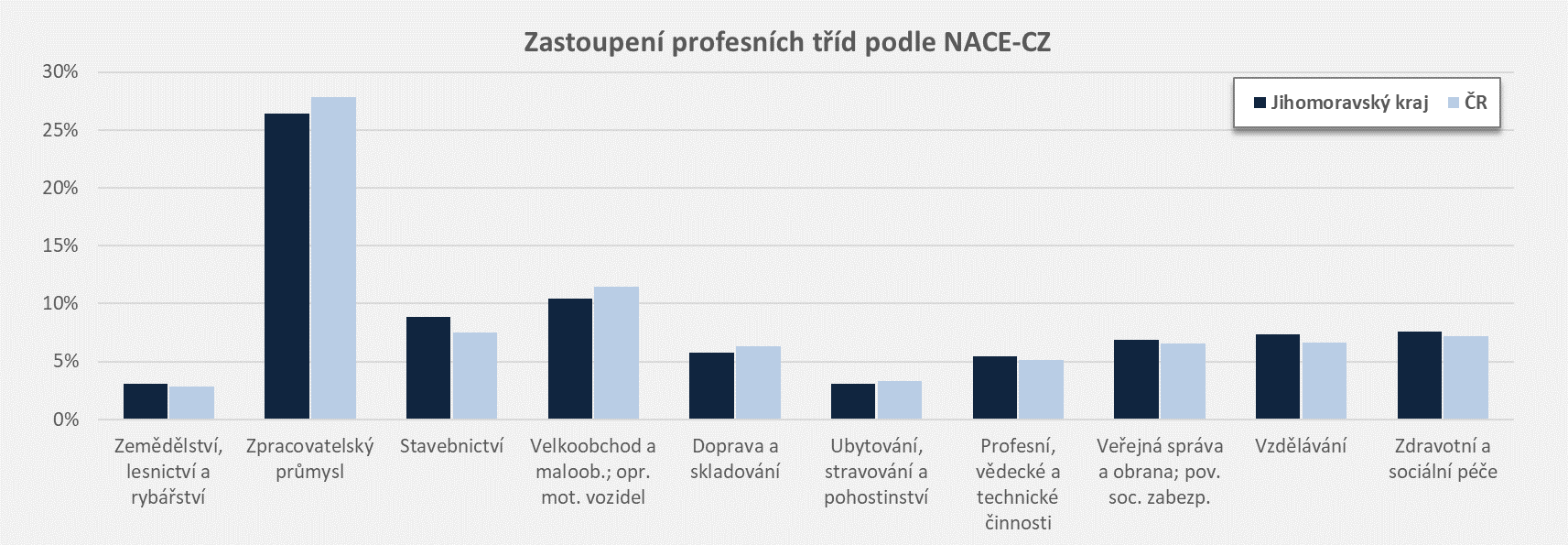 Klíčoví zaměstnavatelé v Jihomoravském kraji Mezi nejvýznamnější zaměstnavatele v Jihomoravském kraji z hlediska počtu pracovníků patří především organizace z odvětví zdravotní a sociální péče, vzdělávání, veřejné správy a obrany a přes pravidelný úbytek počtu zaměstnanců i subjekty z odvětví dopravy a skladování. Často se jedná o subjekty působící pouze na území města Brna. Od roku 2013 neeviduje ČSÚ v kraji žádného zaměstnavatele s počtem zaměstnanců nad 10 000. Od roku 2013 naopak roste počet subjektů, které nemají žádného zaměstnance, přičemž k velkému nárůstu dochází v roce 2018, kdy bylo v kraji o 2709 ekonomických subjektů více než v roce 2017. Nejvíce subjektů má 0-99 zaměstnanců. Je potřeba však brát v potaz vysoký počet subjektů (více než polovina), které počty zaměstnanců neuvedly. Dlouhodobě (od roku 2010) jsou největšími zaměstnavateli v kraji Fakultní nemocnice Brno (6 005 zaměstnanců) a Masarykova univerzita (5 553 zaměstnanců na konci roku 2018). Dále jde o organizace veřejné správy a obrany (Statutární město Brno), Informačních a komunikačních technologií (IBM Global Services Delivery Center) nebo velkoobchodu a maloobchodu (Česká Lékárna Holding, a.s.). Všechny tyto organizace zaměstnávají mezi 4000 a 4999 osobami. Významné jsou dále Vysoké učení technické v Brně nebo Fakultní nemocnice u sv. Anny s počtem zaměstnanců mezi 3000 a 3999. Mezi firmy nad 2000 zaměstnanců patří pak také Dopravní podnik města Brna, a.s., Penam, a.s., (zpracovatelský průmysl) nebo GridServices, s.r.o. (Profesní, vědecké a technické činnosti) . Významnými zaměstnavateli Jihomoravského kraje jsou pak také firmy z oborů administrativních a podpůrných činností (Penam M.L., s.r.o., Sodat, s.r.o. nebo Student Agency, k.s.), vzdělávání (Mendelova univerzita v Brně a Veterinární a farmaceutická univerzita) nebo velkoobchodu a maloobchodu (Notino, s.r.o. a Ptáček – velkoobchod, a.s.). Opomenout nelze ani Diecezní charitu (zdravotní a sociální péče) Brno, Red Hat Czech, s.r.o. (Informační a komunikační činnosti) nebo OHL ŽS, a.s. (Stavebnictví). Na seznam největších podniků nebyla zařazena Česká pošta, s. p., která již několik let neposkytuje informace o počtu zaměstnanců v Jihomoravském kraji, ale odhaduje se, že jejich počet se stále pohybuje kolem 3 tis. osob. Vzdělávací systém Síť škol a školských zařízení Ve školním roce 2018/2019 poskytovalo v Jihomoravském kraji předškolní vzdělávání 
674 škol (samostatných mateřských škol nebo sloučených do společného zařízení se základní školou), které navštěvovalo 41 568 dětí (včetně dětí logopedických tříd v mateřských školách). Jednotlivé organizace vykonávaly činnost mateřských škol na jednom i více pracovištích. Zřizovatelé (zejména obce) stále operativně reagují na zajištění potřeb svých občanů jednak navýšením kapacit stávajících mateřských škol, jednak byly zřizovány mateřské školy i v obcích, které je dosud neprovozovaly. V této oblasti dochází v posledních letech k nárůstu počtu dětí i škol. Kapacity mateřských škol v Jihomoravském kraji byly ve školním roce 2018/2019 naplněny zejména v okresech Brno-město a Brno-venkov. Základní vzdělání bylo v Jihomoravském kraji ve školním roce 2018/2019 zajišťováno 487 základními školami (včetně základních škol zřizovaných pro žáky se speciálními vzdělávacími potřebami). V 5 138 třídách získávalo vzdělání 103 247 žáků. Stejně i v této oblasti dochází v posledních letech k nárůstu počtu dětí i škol. Průměrný počet žáků tvořících 1 třídu ve sledovaném období dosáhl 20,09. V základním školství se postupně začínají plnit i třídy 2. stupně, kam se přesouvají silné ročníky a podle demografických údajů se tato zařízení nebudou v nejbližší době vyprazdňovat. Výrazným trendem je přednostní vzdělávání žáků se speciálními vzdělávacími potřebami v běžných školách, kteří jsou začleňováni do běžných tříd. Nabídku středního vzdělání v kraji zajišťuje v roce 2018/2019 123 středních škol, z toho krajem je zřizováno 86 škol (z toho 2 konzervatoře a 10 škol, které vyučují pouze obory praktické školy), zbytek je zřizován soukromou osobou (26), obcí (3), církví (4) a MŠMT (4). Na středních školách se ve školním roce 2018/2019 vzdělávalo celkem 48 585 žáků, z toho 44 841 v denní formě vzdělání. Nejnižší počet žáků je na středních školách vzděláván ve školním roce 2018/2019, poté začne jejich počet stoupat. Maxima by měl počet žáků středních škol dosáhnout v letech 2023 až 2025. Pak by se měl počet žáků SŠ a konzervatoří držet přibližně kolem 55 tisíc.Tabulka 3: Počet středních škol a konzervatoří v okresech JmKZdroj: Dlouhodobý záměr vzdělávání a vzdělávací soustavy JmK 2016–2020V Jihomoravském kraji je v současnosti 10 vyšších odborných škol a ve školním roce 2018/2019 na nich studovalo 1 923 studentů. Samostatné VOŠ jsou pouze tři, ostatní vykonávají svoji činnost pod jedním ředitelstvím se střední školou. Zřizovatelem VOŠ je kraj (7), soukromý sektor (2) a církev (1). Počet studentů mírně klesá, což je dáno především demografickým vývojem. Nejnižší počty studentů VOŠ se očekávají od školního roku 2019/2020.Vysokoškolské vzdělání lze v Jihomoravském kraji získat studiem na některé z 11 vysokých škol (v r. 2017), z toho je 5 vysokých škol veřejných. Na vysokých školách v JmK bylo ve školním roce 2017/2018 zapsáno 63 589 studentů, z toho 50 402 studentů se státním občanstvím ČR (v r. 2014/15 to bylo 58,1 tisíc).Součástí sítě škol a školských zařízení v Jihomoravském kraji jsou také subjekty poskytující zájmové, jazykové a umělecké vzdělávání. V současné době působí na území Jihomoravského kraje 64 základních uměleckých škol, 41 z nich zřizuje Jihomoravský kraj, 12 obce a 11 má soukromého zřizovatele. V kraji pracuje 33 středisek volného času, z toho 21 zřizuje Jihomoravský kraj, 9 obce a 3 církev. Dále na území kraje působí také množství mládežnických neziskových nevládních organizací, statisticky však není sledován jejich počet. V Jihomoravském kraji působí také pět jazykových škol s právem státní jazykové zkoušky, z toho čtyři jsou zřizovány Jihomoravským krajem a jedna je soukromá.Dalším důležitým článkem sítě škol a školských zařízení je poradenství, které je zastoupeno pedagogicko-psychologickými poradnami, speciálně pedagogickými centry a školními poradenskými pracovišti. Škála zřizovatelů je široká, od kraje přes MŠMT až po soukromé a církevní zřizovatele (viz tabulka 4). V posledních letech nedošlo ke změně v počtu poradenských zařízení.Tabulka 4: Počty poradenských zařízení v kraji dle zřizovateleZdroj: Výroční zpráva o stavu a rozvoji vzdělávací soustavy v JmK za rok 2017/18Struktura oborů vzdělání středních škol  Vývoj počtu žáků středních škol v oborech vzdělání podle kategorie dosaženého vzdělání v období 2004/2005 až 2018/2019 je uveden v tabulce 5 (jedná se o žáky ve všech formách vzdělávání). Patrný je pokles počtu žáků téměř ve všech kategoriích. U oborů vzdělání s výučním listem (kategorie E, H) došlo k poklesu počtu žáků téměř o jednu třetinu. Negativním trendem u této skupiny oborů je klesající podíl žáků, kteří své vzdělávání ukončí úspěšně. Vybrané obory jsou v Jihomoravském kraji podporovány formou stipendií. U oborů vzdělání s maturitní zkouškou pokračuje pokles počtu žáků – zejména u oborů vzdělání s odborným výcvikem (L/0). Jihomoravský kraj je jedním z krajů, v nichž se podíl gymnaziálního vzdělávání pohybuje nad průměrem ČR. Specifická situace je pak ve městě Brně, kde na víceletá gymnázia odchází více jak 20 % žáků z populačního ročníku, což významně ovlivňuje situaci ve vzdělávání na 2. stupni ZŠ.Tabulka 5: Počty žáků podle kategorií dosaženého vzdělání SŠZdroj: Dlouhodobý záměr vzdělávání a vzdělávací soustavy JmK 2016–2020 V Jihomoravském kraji byla souběžně s institucionální optimalizací sítě škol a snižováním kapacit sloučených škol postupně upravována i oborová nabídka jednotlivých středních škol. Pro školní rok 2018/2019 bylo pro žáky končící povinnou školní docházku na středních školách zřizovaných krajem nabízeno cca 11 500 míst, dalších cca 2 000 míst je nabízeno středními školami ostatních zřizovatelů, přičemž počet žáků končících povinnou školní docházku stále nedosahuje ani 9 000. Díky příznivému demografickému vývoji se očekává růst nabídky počtu míst na všech typech škol – to se týká zejména okresů Brno-město a Brno-venkov.V naprosté většině skupin oborů středního vzdělávání pokračuje pokles počtu žáků. Tento pokles se netýká oborů gymnázií.  Na VOŠ jsou pak stěžejní vzdělávací obory Zdravotnictví, následované Veřejnosprávní činností a Sociální péčí. Ostatní skupiny oborů jsou zastoupeny jen málo. Graf 3: Srovnání počtu žáků mezi vybranými obory středního vzdělání mezi lety 2012/13 a 2018/19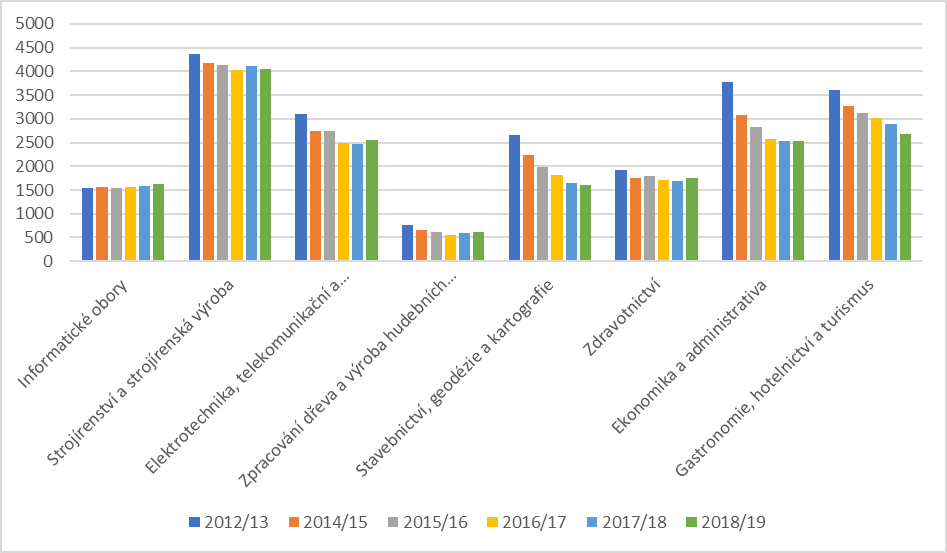 Zdroj: Statistické výkazyJedním z kroků Jihomoravského kraje na podporu odborného vzdělávání je zřízení Center odborného vzdělávání. Jedná se o skupiny škol, které vyučují příbuzné obory vzdělání a vzájemně spolupracují, přičemž je vždy jedna z těchto škol pověřena koordinací aktivit příslušného Centra. Jejich základním cílem je v rámci vybraných odvětví koordinovat spolupráci odborných škol mezi sebou i navenek, zejména směrem k sociálním partnerům tak, aby se zvyšovala kvalita absolventů jednotlivých oborů. Důležitým cílem je také spolupracovat při sdílení a efektivním využívání ekonomicky náročných strojů, zařízení, technologií. Již čtyři roky pracují Centra odborného vzdělávání pro stavebnictví, strojírenství, zemědělství a vinařství, v dubnu 2019 byla nově ustavena Centra odborného vzdělávání pro informační technologie a pro chemii, připravuje se vznik několika dalších center.Další vzdělávání Oblast dalšího vzdělávání dospělých je často spojována s konceptem celoživotního učení, který se snaží reagovat na určitou potřebu člověka být připraven se vzdělávat. Jedním z mnoha argumentů pro potřebu takového přístupu jsou poměrně rychlé změny, které se odehrávají v technologické oblasti, jež ovlivňuje podobu náplně pracovních pozic a tím také uplatnitelnost osob na trhu práce. Další vzdělávání tedy představuje důležitý nástroj, který lidem umožňuje získání nové kvalifikace či doplnění odbornosti stávající. Další vzdělávání je v České republice nabízeno množstvím organizací, mezi které můžeme zařadit soukromé společnosti, střední školy, knihovny, neziskové organizace apod. Tyto subjekty mohou dospělým nabízet zájmové a profesní vzdělávání, které můžeme dále rozdělit na kvalifikační vzdělávání, periodická školení a kurzy k prohloubení kvalifikace. Organizace dalšího vzdělávání je aktuálně řešena zejména prostřednictvím Národní soustavy kvalifikací, ve které jsou vymezeny jednotlivé profesní kvalifikace s přehledem autorizovaných osob. Dle údajů Eurostatu, pro oblast celoživotního učení, účast dospělé populace v Jihomoravském kraji, kopíruje celonárodní průměr. Jak dokazuje graf č. 4, v roce 2017 došlo k nárůstu participujících osob na dalším vzdělávání po tříletém poklesu. Graf 4: Vývoj participujících osob na dalším neformálním vzdělávání v JmK a ČRZdroj: DV Monitor 2018Přesto je patrné, že Jihomoravský kraj byl z hlediska účasti osob na neformálním dalším vzdělávání dlouhodobě pod celonárodním průměrem. Ačkoli se Česká republika přibližuje v podílu osob k průměru Evropské unie, tak přesto vykazujeme nejnižší počet hodin strávených účastníkem ve vzdělávání. V roce 2016 průměr zemí EU činil 78, zatímco v České republice se jednalo pouze o 35 hodin.  Důležitým poskytovatelem dalšího vzdělávání v Jihomoravském kraji jsou střední školy, které nabízí možnost vzdělávat se v celé řadě různých oborů. Střední školy nabízí vzdělávací možnosti zejména v rámci profesního vzdělávání prostřednictvím profesních kvalifikací, ke kterým mají uděleno více než 200 autorizací. Mezi poptávané profesní kvalifikace můžeme zařadit Obsluhu CNC strojů, Revizního technika spalinových cest nebo Výrobu zákusků a dortů. Školy dále působí v oborech zemědělství, služeb či energetiky. Z dat Národního ústavu pro vzdělávání vyplývá, že obecně jsou ovšem nejvíce poptávány profesní kvalifikace Strážný, Sportovní masáž, Chůva pro děti do zahájení povinné školní docházky nebo Příprava teplých pokrmů. Jihomoravský kraj dlouhodobě věnuje dalšímu vzdělávání dospělých značnou pozornost, což dokazuje ukotvení tématu ve strategických dokumentech kraje. Jedná se například o Dlouhodobý záměr vzdělávání a rozvoje vzdělávací soustavy nebo Strategii rozvoje lidských zdrojů. Výsledkem této snahy je také fungování Centra vzdělávání všem (od 1. 1. 2019 součást Jihomoravského centra pro mezinárodní mobilitu, z.s.p.o.), které veřejnosti poskytuje kariérové poradenství a také provozuje krajskou databázi dalšího vzdělávání. Tato databáze nyní obsahuje celkem 4414 kurzů od 210 vzdělavatelů. Hlavním cílem je zajistit dostupnost informací o vzdělávací nabídce a podpořit veřejnost v rozhodování a informovanosti o fungování oblasti dalšího vzdělávání. Jak dokazují výzkumná šetření, právě informovanost osob o nabídce dalšího vzdělávání je podstatnou bariérou v účasti na vzdělání. Trh práce Regionální statistika trhu práce Na konci roku 2018 bylo v Jihomoravském kraji evidováno na Úřadu práce 32 042 uchazečů o zaměstnání (4 %), což je o 23 990 osob méně než na konci roku 2015, resp. o 5 248 (3,3 %) než na konci roku 2017. Od roku 2014 zaznamenáváme výraznou klesající tendenci (viz Tabulka 6), kdy v roce 2018 Úřad práce evidoval o více než polovinu méně uchazečů oproti roku 2014. Tabulka 6: Vývoj počtu uchazečů o zaměstnání evidovaných na Úřadu práce v JmKZdroj: Struktura uchazečů o zaměstnání v evidenci úřadu práce k 31. 12. 2018 Ve srovnání s Českou republikou ovšem situace v kraji stále není příznivá. Podíl nezaměstnaných osob ve věku 15–64 let je dlouhodobě oproti celostátnímu průměru o 0,8 až 0,9 procent vyšší.  Graf 5: Vývoj počtu uchazečů o zaměstnání v evidenci ÚP na 1 volné pracovní místo v JmK a ČR Zdroj: Veřejná databáze ČSÚ – zaměstnanost, nezaměstnanost (K 31. 12. 2018)V grafu a tabulce pod ním lze pozorovat vývoj počtu nezaměstnaných osob na jedno volné pracovní místo. V roce 2013 jsou patrné dopady celosvětové ekonomické krize, kdy na jedno pracovní místo připadalo 17 uchazečů. K razantnímu snížení počtu nezaměstnaných na jedno volné pracovní místo dochází v roce 2014, resp. 2015 a klesající trend prozatím přetrvával až do roku 2018.  Situace je odrazem jak vyšší zaměstnanosti, tak i zvyšujícího se počtu nabídky volných pracovních míst. Srovnání údajů z Jihomoravského kraje s údaji za celou Českou republiku kopírují výše uvedené – v JmK je v průměru jak vyšší nezaměstnanost, tak i vyšší podíl počtu uchazečů o zaměstnání v evidenci Úřadu práce na 1 pracovní místo v evidenci Úřadu práce, než je celorepublikový průměr. JmK se však postupně celorepublikovému průměru stále více přibližuje.  Z hlediska nezaměstnanosti jsou nejohroženějšími okresy Znojmo a Hodonín, naopak nejlepší statistiky vykazují okresy Vyškov, Brno-venkov a Blansko. Nejvýznamnějšími odvětvími jsou tradiční obory jako strojírenství, ostatní zpracovatelský průmysl a hutnický a kovozpracující průmysl, dynamický růst ovšem zažívá také oblast informačních a komunikačních technologií. Prognózy pro budoucí období předpokládají růst zaměstnanosti v JmK především v elektrotechnickém a strojírenském průmyslu. V těchto sektorech se předpokládá navyšování počtu pracovních míst. Potravinářství a rovněž hutnický a kovozpracující průmysl vykazují stabilní počet pracujících a zaměstnanost v zemědělství bude pravděpodobně nadále klesat. Tyto trendy kopírují předpokládaný celorepublikový vývoj.  Z informací od 2 765 subjektů, které se zúčastnily dotazníkového šetření Průzkum zaměstnanosti v Jihomoravském kraji k 31. 12. 2017, vyplývá, že by mělo dojít k navýšení počtu pracovníků o 3 394 pracovníků, tedy o 1,5 procentního bodu. což je ovšem pouze přibližně polovina počtu odhadovaného z šetření o rok dříve. Otázkou zůstává, zda je důvodem nižších odhadů firem obava o další rozvoj či nárůst výroby, nebo zda se domnívají, že nenajdou vhodné pracovníky.Absolventi a trh práce Ruku v ruce s prognózami vývoje trhu práce jdou i požadavky na absolventy různých oborů, resp. jejich vzdělání.  Pouze 543 (19,6 %) respondentů Průzkumu uvedlo, že by do pracovního poměru přijalo čerstvé absolventy škol, a to zejména v terciárním sektoru – v oblasti informačních a komunikačních činností (31,3 % oslovených podniků se vyjádřilo kladně) a oblasti administrativní a podpůrné činnosti (30,7 %). K absolventům jsou otevřeny zejména mezinárodní a zahraniční firmy.  Z hlediska dosaženého vzdělání vývoj budoucích požadavků zaměstnavatelů na absolventy předpokládá příznivou situaci pro vysokoškoláky se zaměřením na informační a komunikační technologie a elektrotechniku, zatímco zájem o strojírenské inženýry bude pravděpodobně spíše klesat. Odborníci v oblasti ICT jsou z jihomoravských firem požadováni především ve velkých centrech zahraničních společností (např. IBM) a nároky jsou kladeny také na jejich jazykové znalosti. To je také důvod, proč existují dlouhodobě nepokryté požadavky těchto firem a proč v nich velmi často pracují cizinci. Pro firmy je tedy zřejmě důležitější jazyková vybavenost oproti širokým odborným znalostem, které mohou snadněji doplnit díky firemnímu vzdělávání zaměřenému na konkrétní potřeby firmy. V ICT také v posledních letech narostla poptávka i po absolventech s nižším než vysokoškolským vzděláním. Dlouhodobý vysoký zájem ze strany zaměstnavatelů je zřejmý u absolventů vyučených ve strojírenských a kovozpracujících oborech a dá se očekávat, že bude přetrvávat i v budoucnu. Naopak poptávka po stavebních dělnících a absolventech vyučených v elektro profesích dlouhodobě stagnuje a neočekává se výrazná změna trendu. Lze předpokládat, že u těchto profesí hraje roli jednak požadovaná praxe, jednak trend zaměstnávání zahraničních dělníků, zejména pak prostřednictvím pracovních agentur.  V rámci budoucí zaměstnanosti absolventů škol je významná také spolupráce firem se školami. Ta má v regionu vzrůstající tendenci. V dotazníkovém šetření ji uvedlo 625 firem (tj. 22,6 % všech dotazovaných subjektů, což je o 8,9 procentního bodu více než v roce 2014). Nejvyšší procento navázané spolupráce bylo zaznamenáno u strojírenských a opravárenských společnosti. Ve většině případů se jedná o poskytování odborných výcviků a praxí nebo exkurze do firem a podniků. Zhodnocení aktuálních potřeb území na základě klíčových témat KAPZhodnocení dle klíčových témat KAP probíhalo v rámci jednotlivých tematických skupin. Členové jednotlivých skupin připravili návrhy a formou spolupráce vytvářeli jednotlivé části, které zpracovali do výsledné podoby metodikové tematických skupin.Podpora odborného vzdělávání včetně spolupráce škol a zaměstnavatelů Odborným vzděláváním, které je v Jihomoravském kraji realizováno na 81 středních školách a 10 vyšších odborných školách, stále prochází více než 70% populace. I když je hlavním cílem odborného vzdělávání to, aby jeho absolventi získali znalosti, dovednosti a kompetence, které jim umožní vykonávat určitou profesi, většina z nich pokračuje v dalším vzdělávání na vysokých a vyšších odborných školách, případně v nástavbovém studiu pro absolventy oborů vzdělání s výučním listem nebo ve zkráceném studiu a přímo do praxe nevstupuje. Celá řada z nich však i při svém dalším vzdělávání rozvíjí a prohlubuje odbornost, kterou získali při přechozím studiu. Odborné vzdělávání je velmi významným, tradičním segmentem našeho školství a na kvalitě jeho absolventů závisí do značné míry úspěšný rozvoj regionu. Jedním ze zásadních předpokladů pro nastavení vysoké kvality absolventů odborných škol je spolupráce škol se zaměstnavateli, která se na mnoha odborných školách úspěšně rozvíjí. Při zpracování SWOT analýzy a identifikaci hlavních problémů pro tuto oblast intervence jsme vycházeli zejména z evaluace aktivit realizovaných v rámci KAP I a z koncepčních dokumentů kraje s přihlédnutím k aktuální situaci v Jihomoravském kraji v oblasti nezaměstnanosti absolventů i v jednotlivých ekonomických odvětvích. SWOT analýzaS – vnitřní – silné stránkyDobře nastavená institucionální struktura vzdělávacího systému, relativně hustá síť a vyhovující regionální dostupnost středních škol se širokým spektrem nabízených oborů vzdělání SŠ  Přítomnost vysoce kvalitních SŠ, jejichž žáci opakovaně dosahují vítězných pozic v národních soutěžích  Velmi kvalitní až nadstandardní vybavení řady odborných škol Jihomoravského kraje – byly realizovány velké investice do materiálního vybavení odborných škol Rozšíření profesního portfolia pedagoga a zároveň osobní rozvoj učitelů odborného výcviku a odborných předmětů formou stáží u zaměstnavatelů, širokou nabídkou DVPP v oblasti měkkých dovedností, formou výměny zkušeností s ostatními pedagogy Realizace úspěšných propagačních akcí na podporu středního odborného vzdělávání na úrovni kraje, menších regionů i škol Velmi úspěšná spolupráce odborných škol se zaměstnavateli/sociálními partnery/odborníky z praxe – spolupráce dlouhodobá, využití různých forem spolupráce se zaměstnavateli Úspěšná realizace soutěží odborných dovedností, často ve spolupráci s cechy, zaměstnavatelskými svazy i konkrétními zaměstnavateli Zřízení pozice koordinátor spolupráce školy se zaměstnavateli na řadě odborných škol Zapojení odborníků z praxe do výuky Stáže pedagogů u zaměstnavatelů – získání aktuálních informací z praxe a jejich okamžitá implementace do výukyW – vnitřní – slabé stránkyZatím málo využívané vybavení škol (zejména nadstandardního) dalšími odbornými školami (kapacitní důvody – škola využije celou kapacitu pro své žáky, špatná lokální dostupnost center odborného vzdělávání, vysoké náklady na dopravu, časově náročné) Vysoký věkový průměr učitelů odborných předmětů a odborného výcviku Nedostatečná motivace a ochota učitelů odborných předmětů a odborného výcviku doplňovat si své odborné i pedagogické vzdělání, rozšiřovat a prohlubovat své stávající znalosti a dovednosti Školy mají kvalifikované pedagogické sbory, mnohdy však nejsou učitelé odborných předmětů nebo odborného výcviku skutečnými odborníky ve svém oboru  Nedostatečná nabídka DVPP pro učitele odborných předmětů a odborného výcviku v oblasti jejich odbornosti (kurzy v oblasti odborného vzdělávání nejsou akreditované a nelze je hradit z prostředků EU – velká finanční náročnost) Nezájem žáků ZŠ a jejich zákonných zástupců o řemesla a manuální profese i celkově o spolupráci se školou (jak základní, tak střední) Nedostatečná edukace kariérových poradců základních škol o středních školách a jejich vzdělávací nabídce i o situaci na trhu práce Schopnosti a kompetence řady žáků vstupujících na odborné školy neodpovídají požadavkům zvolených oborů, což vede u řady z nich k předčasnému ukončení vzdělávání, popř. k zahájení vzdělávání v dalším oboru, čímž se efektivita vzdělávání z hlediska financování významně snižuje  Rezervy ve spolupráci s praxí na některých odborných školách – potřeba spolupráci rozšířit, využívat více forem spolupráce Nedostatek učebnic a učebních textů odborných předmětů, nejsou k dispozici zdroje (zejména finanční) na tvorbu dalších multimediálních učebnic a učebních textů i nedostatek informací o konkrétních multimediálních učebních textech a možnostech jejich využití dalšími školami  Školství nemůže reagovat na stávající stav, ale proaktivně připravovat žáky a studenty na budoucí poptávku, absence strategických a prognostických informací o trhu práce. Chybí systém, ve kterém by firmy definovaly své potřeby. (Neexistuje systém předvídání kvalifikačních potřeb, předvídání poptávky trhu práce). Celý problém komplikuje nejednoznačnost používaných konceptů (např. co je to „naplnění potřeb trhu práce“, „jak se to měří“ apod.O – vnější – příležitostiZvýšení využití materiálního zázemí zaměstnavatelů – zvyšovat rozsah odborného výcviku a odborných praxí realizovaných na pracovištích zaměstnavatelů Prohloubení a zlepšení různých forem spolupráce školy se zaměstnavateli a dalšími sociálními partnery Další zvyšování platů pedagogických pracovníků Pozitivní demografický vývoj žáků nastupujících v následujících 15 letech do středních škol Zvyšování cen za práci v řemeslných profesích Systematické vedení výchovných poradců ZŠ řízené z jednoho centra, rozšiřování aktivit v oblasti kariérového poradenství směrem k žákům ZŠ Revize RVP Nedostatek kvalifikovaných pracovníků v období nízké nezaměstnanosti a z toho vyplývající zájem zaměstnavatelů o spolupráci Možnost zaměstnavatelů díky spolupráci se SŠ ovlivňovat vzdělávací obsah vzdělávání v oblasti odborných předmětů a na tomto základě připravovat žáky přímo dle požadavků zaměstnavatelů Aktualizace a modernizace stávajících učebních materiálů dle nejnovějších trendů v oboru/profesi, podpora tvorby učebních materiálů ze strany zaměstnavatelů/sociálních partnerůT – vnější – hrozbyNezájem firem o další spolupráci se školami (administrativní a finanční zátěž pro firmy) Ve většině profesí dosáhnou odborníci vyššího platového ohodnocení v praxi než ve škole, hrozí odchod pedagogů do praxe (někdy i po absolvování odborné stáže ve firmě – pracovní nabídka) Nízká motivace zaměstnavatelů (a často i možnost) uvolňovat odborníky z praxe na výuku ve školách, nezájem odborníků z praxe o výuku ve školách Negativní postoj společnosti k výkonu manuálních profesí – na jedné straně jsou pro společnost velmi potřebné, na druhé straně jsou stále spojeny s nižší společenskou prestiží a není o ně zájem Obsazování pracovních míst nekvalifikovanými zaměstnanci Odchod za prací do zahraničí (lepší platové ohodnocení) Nezájem rodičů o spolupráci se školou, pasivita, prohlubující se nezájem žáků školy o trh práce a jejich profesní pasivita Špatné návyky sociálně slabších rodičů i žáků v kombinaci s velmi vstřícnou sociální politikou (špatná docházka do školy, i nevyhovující pracovní návyky, vstřícný systém sociálních dávek) Vnímání žáků jako levné pracovní síly ze strany zaměstnavatelů, neochota plnění ŠVP ze strany zaměstnavatelů Snížení zájmu zaměstnavatelů o spolupráci se školami po ukončení období ekonomického růstu Obtížná identifikace požadavků zaměstnavatelů v regionu na lidské zdroje z hlediska oborového zaměření  Nedostatek kvalifikovaných zaměstnanců v technických a řemeslných profesích  Nízká motivace některých absolventů k zapojení do pracovního procesuTabulkaTabulka 7: Podpora odborného vzdělávání včetně spolupráce škol a zaměstnavatelůPodpora inkluzeInkluzivní vzdělávání často nazývané jako společné vzdělávání je stále aktuálním tématem. Pravidla pro společné vzdělávání byla specifikována právními předpisy a uplatňují se v praxi od roku 2016. Změnily se podmínky vzdělávání dětí, žáků a studentů (dále jen žáků) se speciálními vzdělávacími potřebami včetně žáků nadaných. Byl zaveden pojem “míra podpůrných opatření ve vzdělávání”, upřednostňuje se společné vzdělávání ve školách běžného vzdělávacího proudu před vzděláváním ve školách samostatně zřízených pro žáky se zdravotním postižením (znevýhodněním). Byla posílena důležitost doporučení školských poradenských zařízení (dále také ŠPZ) do vzdělávání a jejich vymahatelnost, byla zavedena možnost revize vyšetření a závěrů ŠPZ. I když novely právních předpisů podporující inkluzi platí poměrně krátce, již několikrát byly novelizovány tak, aby lépe vyhovovaly podmínkám praxe a jsou očekávány další novely. Potřeba podpůrných opatření ve vzdělávání žáků se speciálními vzdělávacími potřebami byla upravována zejména v oblasti personální podpory, která se týkala asistenta pedagoga, pedagogické intervence a předmětů speciálně pedagogické péče. Poskytování poradenských služeb si podle nových právních předpisů vyžádalo výrazné posílení v personální oblasti. I zde jsou očekávány úpravy, které by měly odstranit např. přemíru administrativy. Podmínky společného vzdělávání jsou stále v procesu změn.Inkluzivní vzdělávání v Jihomoravském kraji probíhá v řadě středních škol. Zastoupení žáků se speciálními vzdělávacími potřebami v jednotlivých oborech vzdělání je do jisté míry ovlivněno profilem absolventa daných oborů vzdělání a podmínkami zdravotní způsobilosti. Jako velmi důležité se ukazuje doplnění vzdělání pedagogických pracovníků v oblasti speciální pedagogiky a inkluze v kombinaci s odbornou kvalifikací pedagogů středních škol. Velkou úlohu při vzdělávání žáků hrají ŠPZ. Tato diagnostikují speciální vzdělávací potřeby žáků a doporučují podpůrná opatření do vzdělávání, která napomáhají zvládnout obsah vzdělávání žákům tak, aby byl jejich hendikep kompenzován. Stejně tak jsou důležité služby školního poradenského pracoviště, které je zřizováno na školách a poskytuje podporu žákům přímo ve škole. V rámci KAP I byla identifikována potřeba zvyšování kvalifikace pedagogických pracovníků zejména v oblasti inkluzivního vzdělávání a speciální pedagogiky, zkvalitnění poradenských služeb a podpora uplatnění žáků se speciálními vzdělávacími potřebami na trhu práce zamezením předčasnému odchodu ze vzdělávání. V těchto oblastech byly naplánovány různé aktivity, které určitým způsobem napomohly k rozvoji výše uvedených cílů. Přesto bude třeba dané cíle i nadále podporovat. Návrhy identifikace problémů v KAP I, které vznikaly v době, kdy nové právní předpisy měnily zavedenou praxi, se výrazně neodlišují od návrhů KAP II. Při zpracování KAP II bylo čerpáno z vyhodnocených aktivit a opatření stanovených a realizovaných v dané oblasti v rámci KAP I, ze Zprávy z mapování stavu inkluzivního vzdělávání na SŠ a VOŠ v JmK a z Akčního plánu inkluzivního vzdělávání na období 2019-2020. V neposlední řadě jsou zahrnuty i poznatky z aktivit směřujících k rovným příležitostem.SWOT analýzaSWOT analýza i návrhy identifikace problémů obsahují terminologické výrazy, které považujeme za vhodné komentovat: Integrace je v textech nahrazena pojmem inkluze Inkluze je v materiálech spojována s výrazem společné vzdělávání SVP – speciální vzdělávací potřeby – jsou ty, které vyžadují míru podpůrných opatření. Kromě jiných kategorií zahrnuje termín SVP všechny druhy znevýhodnění, všechny typy zdravotního postižení, zdravotního znevýhodnění, sociálního znevýhodnění (tyto kategorie jsou v nových právních předpisech nahrazeny termínem znevýhodnění), včetně mimořádného nadání. Děti, žáci, studenti jsou nahrazeni jednotným termínem “žák” SPC – speciálně pedagogická centra OMJ – odlišný mateřský jazykS – vnitřní – silné stránkyOchota většiny škol žáky s postižením přijímat a vytvářet podmínky pro úspěšnou inkluzi Ochota vedení škol vytvářet podmínky pro vzdělávání pedagogických pracovníků v oblasti inkluze Ochota pedagogických pracovníků absolvovat vzdělávání v oblasti inkluze i formou týmové spolupráce asistent pedagoga – pedagog Poměrně široká nabídka vzdělávacích aktivit v oblasti inkluze Začlenění žáků se SVP do běžných kolektivů škol a jejich přijímání intaktními žáky Materiální a technické vybavení škol Systematická dotační politika v oblasti národnostních menšin na krajské úrovni Rozšiřování poradenských služeb navyšováním kapacit odborných pracovníků stávajících školských poradenských zařízení Pokrytí všech okresů JmK dostupnou poradenskou péčí  Specializace SPC na určitý typ postižení a tím dostupnost kvalitní péče Vybavenost dostupnými diagnostickými nástroji Podpora školních poradenských pracovišť přímo na školách ze strany vedení škol Podpora ŠPZ ze strany zřizovatele – JmK, posílení odborných pracovníků, materiální vybavení Podpora žáků vzdělávajících se v E oborech ze strany školyW – vnitřní – slabé stránkyDemografický vývoj – předpokládaný nárůst počtu žáků, v početných třídách obtížná inkluze Stále nedostatečné odborné vzdělání a zkušenosti pedagogických pracovníků se vzděláváním žáků se speciálními vzdělávacími potřebami Realizace DVPP v oblasti vzdělávání žáků se SVP je někdy problematická z důvodu zajištění výchovně vzdělávací činnosti školy Snížení zájmu o práci pedagogů při současném vysokém počtu dětí ve třídách a zvyšujících se počtech integrovaných žáků Nedostatečná podpora žáků s mimořádným nadáním Nedostatečná podpora žáků s OMJ Nesystémová podpora žáků s psychiatrickými diagnózami Přetížení pedagogických pracovníků, přetížení pracovníků školských poradenských zařízení Vysoká administrativní zátěž související s poskytováním podpůrných opatření  Velmi obtížná spolupráce s některými rodinami (i ohroženými sociálním vyloučením) V případě neúspěšné inkluze poškození žáka Slabé motivační prostředí k pracovnímu uplatnění skupin obyvatelstva ohrožených sociální exkluzí Nedostatečné finanční ohodnocení asistentů pedagogů, stanovení rozmezí míry přímé vyučovací povinnosti Nekoncepční financování školních psychologů, školních speciálních pedagogů Nejednotnost ve vykazování jednotlivými subjekty Nekvalitní kariérové poradenství (v souvislosti s doporučováním ŠPZ neznalost zdravotních omezení oborů vyučovaných na SŠ) Vzdělávací nabídka E oborů – obtížná uplatnitelnost na trhu práceO – vnější – příležitostiPodpora odpovídajících podmínek pro společné vzdělávání v běžných školách Zvýšení odborné kvalifikace pedagogických pracovníků studiem speciální pedagogiky, v oblasti inkluzivního vzdělávání Posílení odbornosti asistentů pedagoga včetně jejich metodického vedení Odpovídající podpora žáků s mimořádným nadáním Odpovídající podpora žáků s OMJ Řešení podpory žáků s psychiatrickými diagnózami Vybavení škol kompenzačními pomůckami, které lze využít i pro vzdělávání dalších žáků T – vnější – hrozbyPři překročení určitého počtu žáků se speciálními vzdělávacími potřebami ve třídě hrozí nezvládnutí vzdělávání všech žáků Při nedostatečném odborném vzdělání pedagogických pracovníků hrozí nezvládnutí poskytování speciálních vzdělávacích potřeb žákům Nedostatek kvalifikovaných asistentů pedagoga Dosavadní nedostatečná mezirezortní spolupráce (MPSV, MŠMT, MZ) v oblasti zajištění speciálních vzdělávacích potřeb Negativní reakce rodičů na přítomnost žáků se SVP ve třídě Snížení zájmu ze strany veřejnosti o školy, kde se bude vzdělávat vysoký podíl žáků se speciálními vzdělávacími potřebami Nedostatečná metodická podpora inkluzivního vzdělávání Nedostatek odborných pracovníků pro činnost školských poradenských zařízení – psychologů a speciálních pedagogů Nekoncepční financování školních poradenských pracovišť Vysoká očekávání pedagogických pracovníků i rodičovské veřejnosti od možností poradenského systému Tlak pedagogické i rodičovské veřejnosti na nadužívání služeb a doporučování podpůrných opatření do vzdělávání žáků se SVP Školská poradenská zařízení různých zřizovatelů bez metodického vedení mají odlišné směřování včetně vykazování ve statistickém výkaznictví Absence centrálního metodického vedení ze strany MŠMT Nedostatek diagnostických nástrojů v oblasti speciální pedagogiky Přehlcení poradenských zařízení – nedostatek kapacit, dlouhé lhůty pro vyšetření Nevhodné doporučení studia E oboru s ohledem na zdravotní způsobilost žáků Bariéry spolupráce OSPOD a zdravotnických zařízení (poskytování informací, GDPR apod.) TabulkaTabulka 8: Podpora inkluzePodpora polytechnického vzdělávání (přírodovědné a technické vzdělávání)Jihomoravský kraj je druhou největší regionální ekonomikou České republiky a tradičním regionem zaměstnavatelů absolventů technických oborů všech úrovní vzdělání. Podpora polytechnického vzdělávání je tedy spolu s podporou odborného školství jednou z priorit Jihomoravského kraje. Podpora polytechnického vzdělávání na úrovni škol byla v KAP I cílena do oblasti technického zázemí škol i do oblasti lidských zdrojů. Bylo definováno několik cílů, jejichž dosažením by se zvýšila kvalita vzdělávání a vzrostlo by povědomí o polytechnickém vzdělávání. Prvním z cílů bylo popularizovat polytechnické vzdělávání, podporovat informovanost rodičů a žáků, čímž by se zvýšil zájem žáků základních škol o polytechnické vzdělávání na středních školách. Dalším cílem bylo zlepšení vybavenosti škol pro polytechnické vzdělávání, a to zejména vybavením školních laboratoří a odborných učeben pomůckami, stejně jako vybudováním prostorových kapacit odborných učeben. Dalším cílem k rozvoji polytechnického vzdělávání bylo zajištění kvalifikovaných a odborně erudovaných pracovníků realizující polytechnické vzdělávání na ZŠ. To je možné podporou DVPP či personálním zajištěním provozu školních laboratoří, pozemků či dílen. Další cíl mířil do oblasti mimoškolní – rozšířením polytechnického vzdělávání do oblasti nepovinných aktivit ZŠ a SŠ, opět zejména rozšířením nabídky kroužků a personálním zajištěním vedení nepovinných předmětů. Cílem s nižší důležitostí byla podpora talentované mládeže v oblasti polytechniky, a to formou spolupráce středních škol s vysokými školami a vědeckými pracovišti nebo formou identifikace a práce s talentovanou mládeží. Uvedené oblasti podpory polytechniky na školách Jihomoravského kraje tvoří páteř podpůrného systému. Konkrétní opatření, která jsou uvedena v další části textu, navazují na vyhodnocení naplnění cílů uvedených v KAP I. Ponechána byla ta opatření, která se nepodařilo naplnit, jiná opatření byla přeformulována či upravenaSWOT analýza S – vnitřní – silné stránkyInformovanost žáků (rodičů) – medializace polytechnického vzděláváníPrezentace školy a oborů (využití tradičních a zavedených aktivit) Velké množství nástrojů, které školy mohou využítZkvalitnění materiálně technického vybavení pro polytechnické vzděláváníDobré materiálně technické zázemí škol  Vybavení lze využít pro další aktivity (vzdělávání, aktivity, činnost žáků)Vzdělávání pedagogů v oblasti polytechnického vzděláváníZájem pedagogů o změnu, potřeba znalostí měnícího se světa polytechniky Zájem ze strany trhu práce (zaměstnavatelů)Zkvalitnění/inovace ŠVPFlexibilita při tvorbě ŠVP dle RVP  Možnost změny u všech oborů – provázaní všeobecných předmětů, teorie i odborné výuky  Hledání mezipředmětových vazeb – spolupráce předmětových a oborových komisí  Zájem ze strany trhu práce (zaměstnavatelů)Nastavení dalších podmínek pro rozvoj oblasti polytechnického vzděláváníProjektové možnosti s využitím výzev projektů ESF  Získání a realizace projektů (včetně šablon)  Možnost realizace dalších mimoškolních aktivit W – vnitřní – slabé stránkyInformovanost žáků (rodičů) – medializace polytechnického vzděláváníZájem školy o aktivity směřující mimo nábor žáků  Využívání nových nástrojů pro podporu polytechnického vzdělávání (PTV) Zkvalitnění materiálně technického vybavení pro polytechnické vzděláváníStárnutí vybavení  Údržba vybavení, zajištění spotřebního materiáluNáklady na případné dojíždění do centerVzdělávání pedagogů v oblasti polytechnického vzděláváníFinanční úhrada specializovaného vzdělávání  MotivaceZkvalitnění/inovace ŠVPHodinové dotace předmětů (důraz na maturitní obory vs. požadavky trhu práce)  Vysoký rozsah požadovaných změn Nastavení dalších podmínek pro rozvoj oblasti polytechnického vzděláváníZájem pedagogů o změnu ve výuce (obsah i formy, mezipředmětové vazby)  Zájem pedagogů o zapojení do projektů (časové přetížení) O – vnější – příležitostiInformovanost žáků (rodičů) – medializace polytechnického vzděláváníHistorie oblasti vzdělávání – technické, přírodovědné Uplatnitelnost na TP Existence vědeckých center pro veřejnost Zkušenosti ze spolupráce se ZŠ, SŠ, VOŠ, VŠ a zaměstnavatelůZkvalitnění materiálně technického vybavení pro polytechnické vzděláváníVznik krajských center odborného vzdělávání Vzdělávání pedagogů v oblasti polytechnického vzděláváníNabídka vzdělávání pedagogů vč. environmentálního Vznik krajských metodických kabinetů apod. Zkvalitnění/inovace ŠVPJednotnost RVP a blížící se aktualizace RVP Informace z trhu práce, požadavky trhu práceNastavení dalších podmínek pro rozvoj oblasti polytechnického vzdělávánímožnosti podpory pro žáky v oblasti PTV (nabídka aktivit) Podpora žáků ze strany škol, krajů, zaměstnavatelů (stipendia, nabídky brigád, stáží, SOČ) Podpora vyhledávaných škol a oborů ze strany zřizovatele Změna finanční nabídky zaměstnavatelů (nedostatek pracovní síly) EU dotaceT – vnější – hrozbyInformovanost žáků (rodičů) – medializace polytechnického vzdělávání Nízký zájem rodičů, dětí o PTV Určitá složitost či obtížnost PTV Celkový přístup žáků ke vzdělávání Vysoká preference maturitních netechnických (všeobecných) oborů s vidinou pokračování na VŠ Zkvalitnění materiálně technického vybavení pro polytechnické vzdělávání Rychlý vývoj technologií, udržitelnost moderních trendů, turbulence změn Vzdělávání pedagogů v oblasti polytechnického vzdělávání Počet a zájem nových pedagogů o práci ve školství Stárnutí pedagogů Motivace Zkvalitnění/inovace ŠVP Absence dlouhodobé a jasné vize školství Nastavení dalších podmínek pro rozvoj oblasti polytechnického vzdělávání Vymezení a pochopení pojmu „polytechnické vzdělávání“Změna požadavků zaměstnavatelů (nedostatek pracovní síly – klesající požadavky na odbornost) Vzdělávání budoucích pedagogů v PTV (zaměření pedagogických fakult)Nevhodné změny legislativy TabulkaTabulka 9: Podpora polytechnického vzdělávání (přírodovědné a technické vzdělávání)Rozvoj výuky cizích jazykůZnalost aspoň jednoho cizího jazyka by v dnešním globálním světě měla být samozřejmostí z mnoha důvodů – kvůli snadnosti cestování a potřebě se ve světě domluvit, kvůli nutnosti porozumět  cizojazyčným zdrojům informací, které jsou dostupné jedním kliknutím na počítači, ale v neposlední řadě také proto, že v popisu pracovních pozic pro absolventy středních škol (nemluvě o místech pro vysokoškoláky) jen výjimečně chybí požadavek znalosti angličtiny na velmi dobré úrovni (tedy minimálně B2 dle Společného evropského referenčního rámce). Ve stále více oborech znalost druhého cizího jazyka (v České republice, potažmo Jihomoravském kraji, odkud je do Rakouska pár desítek kilometrů, jde samozřejmě nejčastěji o němčinu) znamená klíčovou výhodu pro uchazeče o zaměstnání. Přibývá (zejména v Brně) rovněž mezinárodních firem se zaměstnanci různých národností, kde je cizí jazyk (nejčastěji angličtina) používán jako komunikační jazyk na pracovišti. Všechny zmíněné důvody naznačují, proč by měla být rozvoji výuky cizích jazyků na středních školách všech typů (tedy i na SOŠ) věnována maximální pozornost a ze všech jazykových dovedností preferována zejména schopnost komunikace v cizím jazyce.  Výuka cizích jazyků je nedílnou součástí vzdělávacích programů jak základních, tak středních škol. Základní školy vyučují povinně cizí jazyk od 3. třídy (převažuje angličtina) a nejpozději od 8. třídy (dle možností konkrétní školy i dříve) žáci začínají s druhým cizím jazykem. Na mnoha základních školách probíhá výuka angličtiny již od 1. třídy a rovněž v mateřských školách je cizojazyčná výuka v popředí zájmu především ze strany rodičů. Zdálo by se tedy, že na střední školy musí žáci přicházet se slušnou základní znalostí, na kterou střední škola naváže a bude ji plynule rozvíjet. Bohužel realita je jiná – učitelé cizích jazyků na středních školách se shodují, že minimálně první pololetí (někdy i celý rok) v 1. ročníku „obětují“ a pracují na sjednocení jazykových znalostí, které si žáci přinesli ze základních škol, neboť rozptyl mezi nimi je obrovský. Samozřejmě to přináší komplikace – jazykově lépe vybavení žáci v průběhu 1. ročníku jen opakují už zvládnuté učivo, výuka je pro ně neefektivní a mnozí brzy ztratí motivaci. Řešení je pouze systémové – základní školy by měly mít v Rámcových vzdělávacích programech přesně stanoveno, jaký stupeň znalosti cizího jazyka by měl žák na konci 9. ročníku mít. Zatímco na gymnáziích učitelé často řeší, jak motivovat vynikající studenty, kteří už při vstupu na školu v 1. ročníku mají znalosti, které by jim stačily k úspěšnému složení maturitní zkoušky, na SOŠ řeší opačný problém ještě znásobený tím, že při nižší hodinové dotaci mají žáci za 4 roky zvládnout totéž, co gymnazisté, a navíc ještě základy odborného jazyka. Kromě motivace řeší učitelé CJ i řadu dalších problémů - např. příliš velké skupiny žáků pro jazykovou výuku (což brání tolik žádané komunikativnosti ve výuce), velkou administrativní zátěž, zvyšující se počet žáků se speciálními vzdělávacími potřebami. Klíčový je i profesní rozvoj učitelů CJ, podpořený např. možností pravidelného kontaktu s rodilými mluvčími nebo výjezdy na stáže do zahraničních škol. V rámci KAP II chceme učitelům CJ nabídnout ve výše zmíněných oblastech pomocnou ruku, protože si uvědomujeme, že úroveň výuky CJ stojí a padá s kvalitou učitelů těchto předmětů. SWOT analýzaS – vnitřní – silné stránkyDostatek kvalifikovaných učitelů cizích jazyků (CJ)Dobré materiální vybavení SŠ pro výuku CJ (učebnice, IT technika, cizojazyčná beletrie ve školní knihovně)Všichni středoškoláci studují CJ, většina z CJ maturujeZájem učitelů i studentů o výjezdy do zahraničí – motivační faktorŘada škol má kontakty na školy v zahraničí – realizují vzájemné návštěvy, výměny studentů i učitelůZájem učitelů CJ o metodické semináře v rámci DVPP zaměřené na větší komunikativnost ve výuceZájem učitelů CJ o setkávání s kolegy z jiných škol – výměna zkušeností, sdílení dobré praxeZájem škol o získání projektů – šablony pro učitele CJ i jazykové vzdělávání učitelů odborných předmětůRostoucí zájem škol o realizaci projektu v programu Erasmus +W – vnitřní – slabé stránkyNeochota některých učitelů změnit svůj způsob výuky – převládající frontální výuka, přemíra testování, memorování faktů, pasivita žáků v hodinách, důraz na přesnost vyjadřování (bez chyb) místo na plynulosti (byť s chybami) Příliš velké skupiny pro jazykové vyučování (problém zejména na SOŠ, kde se preferuje dělení tříd na výuku odborných předmětů) Špatně nastavené ŠVP – malý prostor pro výuku komunikace v CJ Malá informovanost učitelů CJ o vzdělávacích akcích pořádaných jinými subjekty než Střediskem služeb školám Nezájem žáků o CJ (zejména v učňovském školství) Malá motivovanost žáků pro studium druhého jazyka (“s angličtinou se domluvím všude”) Rozdílná úroveň znalosti žáků ze základní školy na počátku středoškolského studia Nedostatek rodilých mluvčích Financování výjezdů studentů a učitelů CJ do zahraničí – absence šablon Málo jazykově vybavených učitelů odborných předmětů (metoda CLIL) Časové přetížení a administrativní zátěž pedagogů – nezájem o zapojení do projektůO – vnější – příležitostiVětší atraktivita učitelského povolání po zvýšení platů učitelů  Zájem zaměstnavatelů o jazykově dobře vybavené absolventy středních škol Probíhající revize RVP – možnost pro posílení komunikativnosti ve výuce CJ a redukci množství učiva na SOŠ Jazykové kurzy pro pedagogy (učitele CJ i odborných předmětů) v rámci tzv. šablon Možnost sdílení jednoho rodilého mluvčího více školami Reforma financování regionálního školství – usnadnění možnosti dělení tříd na jazykovou výuku Přítomnost zahraničních odborníků v řadě firem Jihomoravského kraje – možnost pro navázání spolupráce (např. vytváření výukových materiálů pro odborný CJ, konzultace apod.) Změna zákona o pedagogických pracovnících – možnost, aby na školách učili i odborníci bez pedagogického vzdělání Blízkost Rakouska – možnost spolupráce s rakouskými školami a zaměstnavateliT – vnější – hrozbyMnoho absolventů učitelského studia z pedagogických a filozofických fakult odchází mimo školství Stárnutí pedagogických sborů Učitelé CJ postupně ztrácejí své jazykové znalosti, protože učí pouze jazyk na nízké úrovni pokročilosti Nejasná dlouhodobá vize školství v ČR v souvislosti s rychle se měnícím světem Přístup a motivace žáků ke vzdělávání – žáci jsou jiní než dřív, neochota učitelů na tento fakt reagovat Nezájem zahraničních škol o partnerství se školami v ČR Reforma financování regionální školství může v některých školách “narazit” na nedostatek dalších výukových prostor – budou finance na dělení tříd pro výuku CJ, nebude ale kde učit Nepovedená revize RVP provedená bez ohledu na připomínky z praxeTabulkaTabulka 10: Rozvoj výuky cizích jazykůICT kompetenceZ pohledu rozvoje ICT kompetencí v našem kraji vnímáme jako potřebné zaměřit se na 3 hlavní směry rozvoje:  Budování a obnova vzdělávací digitální infrastruktury.  Prudký rozvoj ICT, zejména pak mobilních komunikačních zařízení nebo nastupující „nositelné elektroniky“ či internetu věcí, je hlavním důvodem pro podporu při zajištění kvalitní, profesionálně spravované, a hlavně bezpečné lokální infrastruktury. Propojitelnost zařízení a zejména jejich množství bude klást zvýšené požadavky na HW kvalitu a kapacitu sítí, a na znalosti a odbornost jejich správců při zajištění bezpečnosti lokálních digitálních zdrojů. Podpora pracovníků škol v oblasti ICTZajistit, aby stávající učitelé disponovali ICT kompetencemi, aby byli schopni rozvíjet informatické myšlení a digitální gramotnost žáků s respektováním informační bezpečnosti. Z široké nabídky ICT kurzů DVPP by měly být preferovány zejména aktivity vedoucí ke zvýšení ICT kompetencí učitelů a jejich využívání ve výuce. Další potřebou je zajistit podporu pro kvalifikovanou obsluhu ICT ve školách, aby správa lokální digitální infrastruktury mohla být prováděna profesionálně.  Vzdělávací materiály Současná doba poskytuje obrovské množství informačních zdrojů. Ty jsou obvykle veřejně dostupné na internetu, nebo v interních sítích škol. Různorodost zdrojů, rozdílnost formátů a často i nízká kvalita zpracování je problémem při sdílení vzdělávacích podkladů a jejich aktivnímu používání. Považujeme za vhodné aktualizovat dříve vzniklé učební pomůcky, doplnit o interaktivitu i multimédia a sofistikovaným systémem nabídnout žákům k využití. Kvalitně zpracované multimediální dokumenty ve formě odpovídající dnešním možnostem HW budou užitečnou pomůckou pro školy. Cílem těchto hlavních směrů intervencí je zlepšení podmínek pro rozvoj digitální gramotnosti a podpora škol v oblasti integrace ICT do výuky, SWOT analýzaS – vnitřní – silné stránkyVzdělaní lidé se schopností aktivně využívat ICTMnožství vlastních vzdělávacích materiálůDostupnost informacíSchopnost škol stanovit vlastní priority potřeb ICTW – vnitřní – slabé stránkyNedostatečná interní infrastruktura, slabý či zastaralý HW, nízká zabezpečenost sítí Zaostávání znalostí a dovedností vzhledem k rychlosti rozvoje ICT  Kvalita, jednoúčelovost, omezená přenositelnost vytvářených vzdělávací materiálů Malá motivace k osobnímu vzděláváníO – vnější – příležitostiESF finance pro rozvoj ICT ve školách V regionu existuje množství odborných firem, zajištění požadovaných služeb lze vybrat z široké nabídky řešení Komunitní výměna informací Změna k přístupu ve vybavování škol, BYODT – vnější – hrozbyDynamičtější růst dovedností studentů než učitelů Nepředvídatelné financování, nemožnost plánování rozvoje Byrokratické překážky při preferenci kvality Odchod odborníků ze školství za lepším ohodnocenímTabulkaTabulka 11: ICT kompetenceŠkola jako centrum celoživotního vzděláváníRealizace dalšího vzdělávání je v dnešní době nedílnou součástí činnosti středních škol. Střední školy v Jihomoravském kraji nabízejí celou řadu kurzů, školení či profesních kvalifikací, jež jsou určeny pro uchazeče z řad veřejnosti nebo pro firmy a jejich zaměstnance. Díky odbornému zaměření se tak střední školy stávají podstatným nástrojem, který dospělým lidem slouží k doplnění požadovaného vzdělání, kvalifikace a odbornosti.  Střední školy s nabídkou dalšího vzdělávání můžeme nalézt ve všech regionech Jihomoravského kraje, což podporuje dostupnost vzdělávacích možností, které se často bohužel kumulují v Brně. Další výhodou, která vyplývá ze zapojení škol do celoživotního učení, je široká nabídka kurzů, která vyplývá z oborové struktury počátečního vzdělávání. Zájemci se tak mohou vzdělávat například v oborech gastronomie, energetiky, zemědělství či řemesel. Konkrétně se jedná například o profesní kvalifikace Obsluha CNC strojů, Revizní technik spalinových cest či Výroba zákusků a dortů. Z hlediska kurzů a školení je patrný zájem například o Čtení výkresové dokumentace nebo Zdravotníka zotavovacích akcí.  Pro realizaci těchto kurzů školy samozřejmě disponují materiálním vybavením. Důležitou oblastí, ve které školy mají potenciál, je poskytování zájmového vzdělávání, a to zejména v kontextu menších měst a určitých cílových skupin.  Ačkoliv je další vzdělávání důležité pro rozvoj lidských zdrojů, pro školy se jedná jen o doplňkovou činnost, což se projevuje na personálních kapacitách vyčleněných na jeho realizaci. Pracovníci škol v tomto ohledu také musí zvládat celou řadu specifických aktivit jako je například propagace, organizace kurzů, získávání akreditací a autorizací, cenotvorba apod. Tyto nároky jsou následně ještě komplikovány poměrně náročnou administrativou. Právě na oblast běžné agendy pracovníků škol jsme se rozhodli v rámci Krajského akčního plánu zaměřit. Cílem je identifikovat problémové oblasti, které pracovníkům komplikují realizaci dalšího vzdělávání. Aktivity tak navazují také na Dlouhodobý záměr vzdělávání a rozvoje vzdělávací soustavy Jihomoravského kraje a projekt, který vznikl na základě Krajského akčního plánu rozvoje vzdělávání s názvem KaPoDaV – Podpora kariérového poradenství, podnikavosti pro udržitelný rozvoj a dalšího vzdělávání v JmK.SWOT analýzaS – vnitřní – silné stránkyMnožství škol, které další vzdělávání poskytují napříč Jihomoravským krajem Materiální a technické vybavení škol, které další vzdělávání realizují Široká oborová struktura nabízených školení, kurzů a profesních kvalifikací Krajská databáze dalšího vzdělávání, která umožňuje propagaci vzdělávacích nabídek Řešení tématu dalšího vzdělávání v klíčových strategiích Jihomoravského kraje (Dlouhodobý záměr vzdělávání a rozvoje vzdělávací soustavy Jihomoravského kraje, Strategie rozvoje lidských zdrojů Jihomoravského kraje, Krajský akční plán rozvoje vzdělávání Jihomoravského kraje) Realizace projektu KaPoDaV – Podpora kariérového poradenství, podnikavosti pro udržitelný rozvoj a dalšího vzdělávání v Jihomoravském kraji, který se zaměřuje na podporu škol v realizaci dalšího vzdělávání Identifikace problémových oblastí v agendě pracovníků škol, kteří se dalšímu vzdělávání věnují prostřednictvím šetření Aktuální snaha podpořit spolupráci škol a firem z pozice zástupců zaměstnavatelských subjektů W – vnitřní – slabé stránkyRealizace dalšího vzdělávání jako doplňková činnosti školy Personální podhodnocení úseku, který se dalšímu vzdělávání věnuje Kumulace rozdílných pracovních činností u jednoho pracovníka (organizace vzdělávacích aktivit, propagace nabídky, získávání autorizací a akreditací apod.) Administrativní náročnost realizace dalšího vzdělávání Malá informovanost cílových skupin o dalším vzdělávání a malá míra participace Problematická spolupráce s firmami na dalším vzdělávání zaměstnanců Absence dlouhodobější vize v celonárodní vzdělávací politice Nejasné směřování Národní soustavy kvalifikací a její aktuální stavO – vnější – příležitostiImplementace výsledků projektu KaPoDaV do běžné praxe středních škol Podpora cílových skupin (veřejnost, zaměstnanci) v participaci na dalším vzdělávání (např. projekt POVEZ) Spolupráce středních škol na vzdělávání dospělých v určitém oboru (např. sdílení poptávek) Využití navázaných spoluprací škol a zaměstnavatelských subjektů Využití potenciálu v zájmovém vzdělávání T – vnější – hrozbyNezájem veřejnosti a firem o další profesní vzdělávání Nesoulad nabídky středních škol s poptávkou veřejnosti a firem Nedostatek personálních kapacit na realizaci dalšího vzdělávání na školách Růst administrativních úkonů spojených s fungováním příspěvkové organizaceTabulkaTabulka 12: Škola jako centrum celoživotního vzdělávání Rozvoj kariérového poradenství (včetně ZŠ) Jihomoravský kraj má v rámci své polohy řadu výhod. Mezi hlavní výhody patří zázemí vysokých škol, které zajišťují vysoký vzdělanostní standard obyvatel v rámci kraje. Bohužel i přes tuto skutečnost je v kraji vysoká míra nezaměstnanosti, a to zejména mezi absolventy. V Brně se každý rok koná veletrh Gaudeamus, který je zaměřen na volbu dalšího studia po střední škole, dále také v kraji probíhají další veletrhy, které jsou zaměřeny na volbu střední školy. V posledních letech narůstá trend, kdy roste počet obyvatel, kteří dosáhli jen základního vzdělání a vystřídali několik škol, bez toho, aniž by jednu z nich dokončili. Do budoucna hrozí, že tito lidé mohou být dlouhodobě v evidenci úřadu práce a bude klesat jejich motivace proto, aby získali kvalifikaci. Role kariérového poradenství může být podpůrná s cílem eliminovat tento jev a podpořit jedince v rozvoji jeho kariérových dovedností.  Jihomoravský kraj také sousedí s Rakouskem a Slovenskem. Pro kariérové poradenství se otvírá větší prostor sdílet zkušenosti ze zahraničí v oblasti kariérového poradenství.  Smyslem kariérového poradenství je podpořit jedince v získávání kariérových dovedností pro zralou profesní volbu a vytvořit na školách podmínky pro rozvoj dovedností na škole.SWOT analýzaS – vnitřní – silné stránkyOrganizování exkursí, besed, návštěvy veletrhů pro podporu profesní volby žáků Spolupráce se zaměstnavateli či VŠ při náborových aktivitách Zázemí univerzit pro další vzdělávání v oblasti výchovného poradenství Podpora KP ze strany Centra vzdělávání všem v oblasti KP (akreditované programy) Možnost využití poradenských středisek ÚP Zohlednění témat KP v oblasti RVP  Spolupráce škol a úřadů práce (zejména využívání informačních a poradenských středisek ÚP) Organizování dnů otevřených dveří na středních a vysokých školách Zájem o absolventy technických oborů  Zázemí pro organizování veletrhů Gaudeamus nebo Veletrh středních škol... aj.W – vnitřní – slabé stránkyMalý zájem o kariérové poradenství ze strany žáků a rodičů Předčasné odchody žáků ze středního vzdělávání Malá spolupráce výchovných poradců ZŠ a SŠ Malá provázanost spolupráce jednotlivých aktérů KP v rámci školy (nevyjasněné role/duplicitní předávání informací, předávání stejných témat několikrát...atd.) Nejasnost role kariérového poradce a neukotvenost v zákoně – tím není definovaná časová dotace pro KP a chybí prostor pro poskytování KP na dané škole; nejsou definovány základní standardy pro oblast KP; S nevyjasněnou rolí nejsou často prostředky na vznik samostatné pozice kariérového poradce Chybějící systematičtější podpora KP na škole, často kladem větší důraz na 8. a 9. ročníky a nezohlednění, že profesní volba je celoživotní proces, omezení profesní volby na krátký úsek Častá absence kompetencí pro podnikání  Vysoká nezaměstnanost mezi absolventy Absence priorit témat v oblasti dalšího vzdělávání kariérových poradců – často provázané s chybějícími financemi na další vzdělávání, suplování Nedostatečná podpora v oblasti klíčových dovedností u žáků pro kariérovou volbuO – vnější – příležitostiPrevence předčasných odchodů Podpora žáků se speciálními potřebami a talentovaných žáků Zapojení odborníků do škol Práce s klíčovými aktéry školy jako prevence předčasných odchodů Vybudování centra dobré praxe, větší sdílení zkušeností mezi školami Podpora e-learningového vzdělávání jako prostředku pro rychlé předávání informací o měnícím se trhu, nových metodách Reflexe trhu práce s ohledem na současnou strukturu škol Podpora vzdělávání pedagogů v oblasti klíčových dovedností pro kariérovou volbu Využívání programů podporujících mobilitu Erasmus +, přeshraniční projekty Blízkost Rakouska a Slovenska – možnost sdílet dobou praxi, přenos zkušeností T – vnější – hrozbyMalý zájem ze strany zaměstnavatelů o absolventy některých oborů Nedostatek finančních prostředků na realizaci, vybavení místnosti pro poskytování kariérového poradenství Nízká časová dotace poradce pro poskytování služeb kariérového poradenství Absolventi neodpovídající potřebám trhu práce Dlouhodobá neukotvenost KP v legislativně Absence struktury vzdělávání a uplatnitelnosti kariérových poradců Stárnutí obyvatelstva Rostoucí poptávka po technických a řemeslných profesích Nabídka škol není totožná s poptávkou na trhu práce – pomalé reakce na měnící se trh Chybějící koncepce ze strany MŠMT ohledně priorit v oblasti KP Tabulka Tabulka 13: Rozvoj kariérového poradenství (včetně ZŠ)Podpora kompetencí k podnikavosti, iniciativě a kreativitě (vč. environmentálního vzdělávání)Kompetencemi k podnikavosti, environmentálním vzděláváním a vzděláváním pro trvalou udržitelnost se zabývá řada strategických dokumentů Jihomoravského kraje, zejména Dlouhodobý záměr vzdělávání a rozvoje vzdělávací soustavy JmK 2016–2020, Koncepce EVVO JmK na období 2011–2020, Regionálně inovační strategie Jihomoravského kraje 2014–2020. Dokumenty upozorňují mj. na nedostatečné propojení vzdělávání s potřebami trhu práce, na odliv mozků z periferií JmK. Hovoří také o výhledové nedostačující kapacitě a kvalitě pitné vody, změně klimatu, zvyšujícím se riziku záplav, o dosti velkém počtu škol, které se doposud vzdělávání k udržitelnému rozvoji nevěnují.  Výzkum Národního ústavu pro vzdělávání z roku 2013 upozorňuje na skutečnost, že pojem podnikavost je u nás často zaměňována s pojmem podnikání, připouští možnost, že tato nesourodost může být způsobena rozdíly v překladu dokumentů Evropské unie.  Dokumenty Doporučení Evropského parlamentu a Rady z roku 2006, Evropský referenční rámec – PŘÍLOHA návrhu doporučení Rady o klíčových kompetencích pro celoživotní učení (2018) a EntreComp – Rámec klíčové kompetence k podnikavosti (2016) zdůvodňují a doporučují podporu rozvoje podnikavosti ve školách.  „Kompetencí k podnikavosti se podle Evropského referenčního rámce rozumí schopnost využívat příležitosti a nápady a vytvářet z nich hodnoty pro ostatní. Její podstatou je tvořivost, kritické myšlení a řešení problémů, iniciativa a vytrvalost a schopnost spolupracovat s ostatními s cílem plánovat a řídit projekty, které mají kulturní, společenskou nebo komerční hodnotu.“  Výchova k podnikavosti propojuje vzdělávání s praktickým životem, odstraňuje hranice mezi vzděláváním, prací a aktivním občanem; trénuje dovednosti obecné, uplatnitelné průřezově napříč všemi obory (také nazývané soft skills) – sociální a komunikativní dovednosti, dovednosti řešit problémy, přijímat roli a spolupracovat v týmu lidí, přehodnocovat, stanovit si cíle; pěstuje povědomí o vlastních silných a slabých stránkách, posiluje vůli i odvahu zdravě riskovat, motivuje k sebedůvěře i k sebezaměstnávání, inspiruje k touze motivovat ostatní a oceňovat jejich myšlenky. Výchova k podnikavosti staví na etických zásadách, na odpovědnosti jedince za dopady vlastního jednání, dbá na předběžnou opatrnost, sociální ohleduplnost, spravedlnost a soucit.  Výchova k podnikavosti je předpokladem profesního uplatnění absolventa školy i jeho aktivního zapojení do života v rychle se proměňující společnosti, též snadnějšího zvládání osobního a rodinného života. K osvojení klíčové kompetence k podnikavosti je důležitá systémová podpora rozvoje podnikavosti ve školách s výhledem za horizont KAP I a KAP II. Pedagogové v tematické skupině KAP a formující se Regionální rada podnikavosti v JmK považují za nejpalčivější problémy podpory rozvoje podnikavosti: další vzdělávání pedagogů, zejména však vzdělávání/informování/motivace ředitelů škol; nedostatek kvalifikovaných koordinátorů podnikavosti/mentorů/koučů a udržitelnost jejich pozice ve škole; absence vzdělávání budoucích pedagogů v oblasti podnikavosti na pedagogických fakultách; absence kvalitního portálu a platformy pedagogů/žáků/studentů; nedostatek kvalitních podpůrných zdrojů, materiálů a pomůcek; zastaralé RVP pomalu reagující na potřeby praxe; absolventi škol nedostatečně připravení na rychle se měnící praktický život. Podporují unikátní propojení klíčové kompetence k podnikavosti s výchovou a vzděláváním k trvalé udržitelnosti života v regionech i na Zemi.SWOT analýzaSWOT analýza vychází z názorů tematické skupiny PIK KAP I, členů formující se platformy – Regionální rady podnikavosti v JmK, zástupců důležitých aktérů podpory rozvoje podnikavosti v JmK, například Jihomoravského inovačního centra, Lipky, Impact Hubu a Pedagogické fakulty Masarykovy univerzity aj.S – vnitřní – silné stránkyPIK je podchycena výrazně koncepčněPIK se dostala ke konkrétním učitelům	Existuje místo, kam se dá obrátit (garanti KA 02 projektu KaPoDaV)Koncepční vzdělávání učitelů (P-koordinátorů, KA 02 projektu KaPoDaV)PIK je propojena s trvalou udržitelností, což je dosti unikátníPIK v JmK, v porovnání s jinými kraji v ČR, velmi nad průměremČerpáno mnoho inspirace v zahraničíVýhodně využito příspěvkových organizací a „spoluzakládajících“ organizací KA 02 projektu KaPoDaV pro podporu rozvoje PIK (Lipka, JIC, CVV…)Síť partnerů pro PIK v JmKOsloveno opravdu dosti učitelů a škol (57) v rámci KA 02 projektu KaPoDaVZapojení rozmanitých institucíPříklady dobré praxeEfektivní propojení „školní výuky“ se životní realitou a propojení škol s praxíV rámci studia P-koordinátorů skvělé sdílení zkušenostíNavázání spolupráce/partnerství mezi organizacemi (JIC, Lipka aj.) a také navázání spolupráce mezi jednotlivými školami (ve snaze společně zpracovat školní koncepci podnikavosti)Systémová podpora EVVO v JmKW – vnitřní – slabé stránkyNeochota ředitelů škol podpořit práci P-koordinátorů – z toho vyplývající malá spolupráce kolegů ve sborovnáchAktivity nejsou včleněny do tematických plánů, nýbrž přiřazeny jakoby navícDlouho nefunkční web pro sdílení zkušeností (P-portál)Malý důraz na přenos dovedností z produktů na učitele/P-koordinátoryMálo jednodušších produktů (pro učně určitě)Podnikavé aktivity jsou závislé (příliš) na financíchAktivity se jen obtížně dají realizovat v 45 minutáchVíce příkladů, jak PIK vkládat do různých předmětů a nemusel by na to být čas „navíc“Složitá forma sběru evaluačních materiálů zejména pro školy, zbytečná administrativní zátěž, optimalizovat; nevypovídající měření dopadů podpory rozvoje podnikavostO – vnější – příležitostiMotivace ředitelů, vedení škol pro PIKŠablony sestavovat reálněji k potřebám školSystematičtější sdílení zkušeností k rozvoji podnikavostiUdržování a posilování kontaktů „platformy“ s P-koordinátoryRozšíření PIK na další školy JmKVyhledání nových lokálních leaderů (bylo jich 6) pro posílení sítěBrožura, manuál atp. jako rozcestník nápadů/kontaktů k PIK v JmK/ČRInkubátory jako příležitostiTrvalá podpora (třeba finanční) pro P-koordinátoryAkreditované DVPP pro P-koordinátoryZúžit obecné cíle v KAPu (u PIK velmi zřetelné)Nové tipy aktivit k podpoře PIKPropojit komunitní aktivityRozvoj spolupráce s neziskovým sektoremDobrá komunikace rozdílu mezi podnikavostí vs. podnikatelstvím Rozvoj občanské angažovanosti nezávazně na zaměstnanosti Systémová podpora klíčové kompetence k podnikavostiT – vnější – hrozbyMalá orientovanost ředitelů škol v podnikavosti – z toho plyne malá podpora práce P-koordinátorů; z toho plyne, že je třeba ustavit povinnost ředitelům pověřit na škole P-koordinátora vč. jeho kompetencí, pravomocí, finanční odměnyV RVP nebude ukotven prostor pro podnikavostKrátkodobá koncepce (KAP I + KAP II …...a co dál?)Projekt stojí pouze na 1 subjektu (Lipka)Přesycenost škol/učitelů aktivitami – neochota k čemukolivPolitická podpora/nepodpora PIKNeudržíme kontakt s učiteli – zapomenou, co se naučiliKoncepčně se nevěnuje PIK ani neformální vzdělávání (např. školní družiny)TabulkaTabulka 14: Podpora kompetencí k podnikavosti, iniciativě a kreativitě (vč. environmentálního vzdělávání)ZávěrOblast vzdělávání prochází neustále mnoha změnami, které s sebou následně přináší potřebu hledání a nastavování nových postupů a metod. Jedná se zejména o snahy změn koncepce školství. Školy postupně prošly transformacemi, v rámci kterých docházelo ke slučování škol a dalším změnám, které ovlivnily koncepce škol. Mnohé z definovaných problémů jednotlivých témat Analýzy, včetně jejich návrhů ke změně a kroků, byly již rozpracovány v rámci Analýzy potřeb území 2016–2019 respektive v dokumentu KAP 1. U většiny témat se tedy nejedná o definování nových problémů, ale dlouhodobé práce při hledání řešení, nastavení účinných aktivit, zaznamenání jejich posunu, popř. hledání nových přístupů. U mnoha z nich tedy můžeme nalézt jejich posun, i přesto že je nadále definujeme jako problém a přesouváme do této Analýzy. Většinou se jedná se o dlouhodobější proces při hledání účinných řešení, přizpůsobování se okolním vlivům a aktuální situaci. Což je jedna z důležitých úloh projektu KAP.Projekt KAP si klade za cíl zvýšit kvalitu vzdělávání a stanovit rozsah strategického plánování rozvoje vzdělávání v rámci celého Jihomoravského kraje. Řeší systémové zlepšení řízení škol a zvýšení kvality vzdělávání s orientací zejména na kvalitu vzdělávání s výsledkem dostupnosti kvalitního vzdělávání pro každého. Současně řeší rozvoj funkčních partnerství v území, vzájemné spolupráce škol, jejich zřizovatelů a zaměstnavatelů vedoucí ke zlepšení kvality řízení ve školách. Jedná se o cíle, které není snadné naplnit bez dostatečných podkladů, důkladné přípravy a znalosti problematiky. V rámci tvorby KAP je Analýza potřeb území prvním důležitým krokem k definování klíčových oblastí a jejich specifik, záměrů, cílů a problémů. Analýza je zpracována v logicky navazujících celcích celým realizačním týmem. Nejdůležitější částí analýzy je zhodnocení aktuálních potřeb území na základě Klíčových témat KAP.  V rámci KAP bylo stanoveno osm klíčových témat (šest povinných a dvě nepovinná). Každé klíčové téma v rámci KAP má svého metodika, což je člen odborného realizačního týmu. Každý metodik řídí tematickou skupinu, která se schází dle potřeby. Všechny tematické skupiny jsou složeny z odborníků v dané oblasti a jejich zástupci jsou ze škol, z různých institucí a různých oblastí Jihomoravského kraje. V rámci přípravy Analýzy potřeb území pracovali všichni zúčastnění s klíčovými krajskými a dalšími strategickými dokumenty pro území JmK. Formou pečlivé přípravy tematických setkání byly definovány jednotlivé oblasti, poté byla provedena SWOT analýza a následně byla zpracovaná tabulka s využitím uplatnění základní logiky analýzy: problém, příčina, žádoucí změna/cíl, kroky ke změně. Na základě výstupů tematických skupin byla zpracována ucelená část analýzy za danou klíčovou oblast. Prací tematických skupin byla zajištěna objektivnost, odbornost i celistvost při tvorbě analýzy.Jednotlivé souhrny problémů jsou ponechány u každého klíčového tématu, neboť logicky navazují na předchozí text a SWOT analýzu. Jednotlivá klíčová témata nelze porovnávat, neboť řeší různou problematiku z různých pohledů. Z výše uvedeného důvodu není zpracován souhrn všech problémů, ale jsou ponechány u klíčových témat. Příloha 1 - Seznam zkratekAP		asistent pedagogaBYOD 	využití vlastního vybavení (z angl. „Bring Your Own Device“)CJ		cizí jazyky CŽU	celoživotní vzděláváníČR 	Česká republikaČŠI 	Česká školní inspekce CVV	Centrum vzdělávání všemDDM	dům dětí a mládeže DV		další vzdělávání DVPP 	další vzdělávání pedagogických pracovníků DZ 	dlouhodobý záměr vzdělávání a rozvoje vzdělávací soustavy JmK 2016-2020EVVO	environmentální vzdělávání, výchova a osvětaFabLab	První otevřená digitální dílna v BrněICT 	informační a komunikační technologie JIC		Jihomoravské inovační centrum, zájmové sdružení právnických osobJmK 	Jihomoravský kraj KA		klíčová aktivitaKAP	krajské akční plány rozvoje vzdělávání KaPoDaV		projekt Podpora kariérového poradenství, podnikavosti pro udržitelný rozvoj a dalšího vzdělávání v Jihomoravském kraji. Projekt je spolufinancován EU, SR, ČR a JmK. Příjemcem je Jihomoravský kraj. KK	klíčová kompetenceKP 		kompenzační pomůcky MAP 	místní akční plány rozvoje vzděláváníMPSV 	Ministerstvo práce a sociálních věcíMŠMT 	Ministerstvo školstvím, mládeže a tělovýchovyMZ 	Ministerstvo zdravotnictví NÚV 	Národní ústav pro vzdělávání, školské poradenské zařízení a další vzdělávání pedagogických pracovníkůOMJ	odlišný mateřský jazykPdF MU	Pedagogická fakulta Masarykovy univerzityPIK	podnikavost, iniciativa a kreativitaP-portál	portál podporující rozvoj podnikavostiPPP 	pedagogicko-psychologická poradna PTV 	polytechnické vzdělávání RP 		rozvojový programRVP	rámcový vzdělávací programSR		Slovenská republikaSŠ 		střední školy SVČ 	středisko volného času (vč. DDM)SVP 	speciální vzdělávací potřeby SPC	speciálně pedagogická centraŠPP 	školní poradenské pracoviště ŠPZ 	školská poradenská zařízení ŠVP 	školní vzdělávací programTP 		technické práce ÚP 	úřad práceVŠ 		vysoká školaZŠ 		základní škola Příloha 2 - Seznam grafů a tabulekGraf 1: Zaměstnání podle vzdělání (2017)	3Graf 2: Srovnání zastoupení profesních tříd podle NACE-CZ v Jihomoravském kraji a ČR	4Graf 3: Srovnání počtu žáků mezi vybranými obory středního vzdělání mezi lety 2012/13 a 2018/19	8Graf 4: Vývoj participujících osob na dalším neformálním vzdělávání v JmK a ČR	9Graf 5: Vývoj počtu uchazečů o zaměstnání v evidenci ÚP na 1 volné pracovní místo v JmK a ČR	11Tabulka 1: Vzdělání obyvatelstva JmK a ČR ve věku 15 a více let 2017 (v tis.)	2Tabulka 2: Zaměstnanost ve vybraných odvětvích podle NACE-CZ v Jihomoravském kraji v %	3Tabulka 3: Počet středních škol a konzervatoří v okresech JmK	6Tabulka 4: Počty poradenských zařízení v kraji dle zřizovatele	7Tabulka 5: Počty žáků podle kategorií dosaženého vzdělání SŠ	7Tabulka 6: Vývoj počtu uchazečů o zaměstnání evidovaných na Úřadu práce v JmK	10Tabulka 7: Podpora odborného vzdělávání včetně spolupráce škol a zaměstnavatelů	15Tabulka 8: Podpora inkluze	23Tabulka 9: Podpora polytechnického vzdělávání (přírodovědné a technické vzdělávání)	27Tabulka 10: Rozvoj výuky cizích jazyků	31Tabulka 11: ICT kompetence	34Tabulka 12: Škola jako centrum celoživotního vzdělávání	36Tabulka 13: Rozvoj kariérového poradenství (včetně ZŠ)	40Tabulka 14: Podpora kompetencí k podnikavosti, iniciativě a kreativitě (vč. environmentálního vzdělávání)	44Příloha 3 - Použité zdroje ČSÚ – Nejnovější údaje: Jihomoravský kraj https://www.czso.cz/csu/xb/1-xb ČSÚ – Struktura uchazečů o zaměstnání v evidenci úřadu práce ČSÚ – Trh práce – časové řady 1993–2017ČSÚ – Základní charakteristiky ekonomického postavení obyvatelstva ve věku 15 a více let1ČSÚ – Základní tendence demografického, sociálního a ekonomického vývoje Jihomoravského kraje (2017) Dlouhodobý záměr vzdělávání a vzdělávací soustavy JmK 2016–2020Doporučení Evropského parlamentu a Rady z roku 2006DV Monitor 2016 a 2019EntreComp – Rámec klíčové kompetence k podnikavosti (2016)Evropský referenční rámec – PŘÍLOHA návrhu doporučení Rady o klíčových kompetencích pro celoživotní učení (2018)Koncepce EVVO JmK na období 2011–2020Krajské akční plány rozvoje vzdělávání (KAP) Postupy KAP Program rozvoje Jihomoravského kraje 2018–2021Průzkum zaměstnanosti v Jihomoravském kraji k 31. 12. 2018Regionálně specifická data 2017 NÚVRegionální akční plán Jihomoravského krajeRegionálně inovační strategie Jihomoravského kraje 2014–2020Strategie digitálního vzdělávání do roku 2020 Strategie rozvoje lidských zdrojů – Krátkodobý realizační plán Tabulka Firmy a organizace 1.4.2018 zdroj: https://data.brno.cz/data/?query=ekonomikaVeřejná databáze ČSÚ – zaměstnanost, nezaměstnanost (K 31. 12. 2018)Zpravodaj, 2018 (NÚV)Česká republikaČeská republikaJihomoravský krajJihomoravský krajcelkempodílcelkempodílZákladní vzdělání a bez vzdělání1 217,414 %127,913 %Střední bez maturity2 963,533 %321,432 %Střední s maturitou a VOŠ 3 038,534 %323,032 %Vysokoškolské 1 708,219 %223,922 %Celkem8 929,2100 %996,2100 %OdvětvíJmKJmKJmKČRČRČROdvětvíCelkemMužiŽenyCelkemMužiŽenyZemědělství, lesnictví a rybářství (A)3,14,21,72,83,61,8Průmysl vč. Stavebnictví (B–F)36,947,823,438,149,024,2Služby (G–U)60,048,074,859,147,474,0okresZřizovatelZřizovatelZřizovatelZřizovatelZřizovatelCelkemokresMŠMTobecsoukromýcírkevKrajCelkemBlansko121013Brno – město11843255Brno – venkov11011Břeclav33713Hodonín11314Vyškov66Znojmo21811Celkem4326486123Typ zařízeníZařízení celkemZ tohoZ tohoZ tohoZ tohoZ tohoTyp zařízeníZařízení celkemkrajMŠMTobeccírkevsoukroméPPP750011SPC1182001celkem18132012Skupina oborů2004/052008/092012/132016/172017/182018/19C, (D) - střední vzdělání v oboru Praktická škola jednoletá a Praktická škola dvouletá143143172180205223J – střední vzdělání bez výučního listu a bez maturitní zkoušky1765258434144E – střední vzdělání s výučním listem (určené primárně pro žáky se zdravotním postižením nebo zdravotním znevýhodněním),1 3591 0881 045875840872H – střední vzdělání s výučním listem14 14511 6399 9148 5668 3928 187L0 – střední vzdělání s maturitní zkouškou – součástí studia je odborný výcvik4 8714 9213 1912 7632 7792 838L5 – střední vzdělání s maturitní zkouškou – nástavbové studium5 3414 7033 1341 9001 6671 488K – střední vzdělání s maturitní zkouškou (gymnázia)18 43117 95715 63515 29115 47115 580M – střední vzdělání s maturitní zkouškou (mimo gymnázia)22 33323 45119 14816 28016 27516 124N, P (konzervatoř) – vyšší odborné vzdělání v konzervatoři.528533495489499489Celkem67 32764 48752 79246 38746 16945 845 Rok20142015201620172018 Počet uchazečů66 20356 03249 03237 29032 042PrioritaProblémPříčinaŽádoucí změna/cílKroky ke změně1.Nedostatek žáků v technických oborech a nedostatek žáků ve většině oborů vzdělání s výučním listem, jejich potřeba na trhu práce  Nezájem žáků a rodičů o technické obory o obory vzdělání s výučním listem, nízká prestiž dělnických a řemeslných profesí, chybějící polytechnická výchova na ZŠ i MŠ, neefektivní nebo nedostatečná popularizace a propagace oborů s výučním listem, nedostatky v kariérovém poradenství na ZŠ (KP ZŠ mají zkreslené představy o mnoha středních školách, často neznají ani vzdělávací nabídku SŠ v regionu), chybí informace o uplatnění absolventů, absence státního i krajského mediálního komunikačního plánu pro popularizaci technických oborů a oborů s výučním listem ve spolupráci se zaměstnavateli, cechy a komorami, nedostatečná podpora a míra tolerance zaměstnavatelů při přechodu absolventů do praxe (zaměstnavatelé často požadují zkušené a profesionální absolventy, ale nepodílejí se na přípravě budoucích zaměstnanců)  Posílení zájmu žáků a jejich rodičů o technické obory a obory s výučním listem prostřednictvím zvýšení kvality kariérového poradenství na základních školách a cílenou a systematickou popularizací těchto oborů, zvýšení informovanosti žáků i jejich rodičů o uplatnitelnosti na pracovním trhu a průměrných mzdách odborných pracovníků prostřednictvím zaměstnavatelů  realizace propagačních akcí pro žáky ZŠ i širokou veřejnost, na nichž budou seznamování s jednotlivými profesemi, spolupráce se zaměstnavateli při těchto akcích zvýšení kvality kariérového poradenství na základních školách (inovace metod kariérového poradenství, zvýšení počtu poradenských intervencí, důraz na zvyšování dovedností kariérových poradců, vytváření a rozvoje již fungujících školních poradenských pracovišť)  podporovat systém stipendií podporující atraktivitu vybraných oborů s výučním listempodpora odborných SŠ v rámci kariérového poradenství a náborových akcí (velmi personálně i materiálně náročné)podpořit motivaci žáků motivací rodičů – společné aktivity s rodiči, případně workshopy a exkurze do výrobních podniků pro žáky a rodiče 2.Nedostatek kvalitních učitelů odborných předmětů a odborného výcviku  Nízká společenská prestiž a finanční ohodnocení učitelů odborného výcviku a odborných předmětů, obtížná a psychicky náročná práce s mladými lidmi (sociální důvody, výchovné problémy), časté změny technologií, nedostatečná pedagogická praxe či absence pedagogického vzděláníZlepšit finanční ohodnocení všech učitelů, umožnit učitelům odborných předmětů a odborného výcviku možnost osobního rozvoje nabídkou DVPP – nejen v rámci akreditovaného vzdělávání, ale především specializovaného profesního vzdělávání v nových technologiích a materiálech, navázat užší spolupráci s profesními sdruženími a firmami.  nabídka vzdělávání v oblasti odbornosti učitelů (včetně kurzů bez akreditace, případně umožnit akreditaci požadovaných odborně zaměřených školení) i v oblasti měkkých dovedností stáže pro pedagogy na pracovištích v moderních provozechzapojení odborníků z praxe do výuky, zajistit lepší a trvalé financování této aktivityvýměna zkušeností mezi pedagogickými pracovníky v rámci školy i mezi školami – příklady dobré praxezlepšení finančního ohodnocení učitelů zapojení profesních sdružení v oblasti podpory získávání kvalitních pedagogických pracovníků3.Nutnost průběžné inovace materiálního vybavení odborných škol, zejména vybavení stroji a technologiemi potřebnými pro výuku  Nedostatek finančních prostředků na investice, výuka některých oborů na velkém množství škol s nízkými počty žáků Zlepšovat materiální vybavení škol, nadstandardní vybavení realizované na školách využívat žáky více škol, případně využít nadstandardní vybavení zaměstnavatelůrealizovat na školách investiční akce, které povedou ke zlepšení jejich materiálního a technického vybavení, zlepšit vybavení; škol i nákupem učebních pomůcek neinvestičního charakteruvyužívat kvalitního, zejména nadstandardního vybavení více školamivyužití vybavení zaměstnavatelů pro vzdělávání žáků4.Vysoký podíl žáků v odborném vzdělávání, kteří neukončí vzdělávání úspěšně zejména v oborech vzdělání s výučním listem Nesprávné rozhodnutí při volbě oboru vzdělání – zkreslené představy o obsahu oboru případně o jeho náročnosti a budoucí uplatnitelnosti, nízký zájem o zvolený obor, sociální aspekty, velmi snadná možnost změnit školu, obor vzděláníZlepšit informovanost uchazečů o studium a jejich zákonných zástupců– důsledné a intenzivní kariérové poradenství, zatraktivnit význam středního vzdělávání, rozvíjet polytechnické vzdělávání na ZŠ a MŠ, umožnit získat neúspěšným uchazečům o VL nebo MZ alespoň profesní kvalifikace, podporovat sociálně znevýhodněné  rozvoj kariérového poradenství na ZŠ i SŠ, zvýšení počtu poradenských intervencívytvářet podmínky ke zvyšování dovedností kariérových poradců vytváření školních poradenských pracovišť; na školách, kde jsou školní poradenská pracoviště již zřízena, zlepšovat jejich pracovní podmínky v oblasti personální i materiálnípráce se žáky ohroženými školním neúspěchem a jejich zákonnými zástupci – třídní učitel, ŠPP, doučování žákůzavádění moderních metod výuky, lepší vybavení škol, praxe v reálném pracovním prostředíumožnit žákům absolvovat kurzy nad rámec ŠVP, které mohou zlepšit jejich uplatnění na trhu práce (např. svářečské kurzy, oprávnění k práci na elektrických zařízeních, řidičská oprávnění…) zavádění prvků polytechnického vzdělávání na MŠ a ZŠumožnit získat neúspěšným žákům SŠ alespoň profesní kvalifikaceumožnit žákům oborů vzdělání s maturitní zkouškou vykonat po 3 letech vzdělávání závěrečnou zkoušku a získat výuční listpodporovat sociálně znevýhodněné a intenzivně pracovat s jejich zákonnými zástupci – nejen finanční podpora, ale zejména motivace ke vzdělávánírozvíjet opatření vyplývající z výzkumné zprávy Důvody žáků SŠ pro opakovaný přestup na SŠ5.Nedostatečná návaznost výuky na potřeby praxe, obtížné navazování dlouhodobé a stabilní spolupráce se zaměstnavateli Nedostatek kontaktu s reálnou praxí u některých středních škol, nezájem nebo nízký zájem zaměstnavatelů o dlouhodobou a stabilní spolupráci se školami. Velmi rychlý rozvoj technologií a z toho vyplývá neodpovídající vybavení některých odborných školZlepšení kvality absolventů na základě intenzivnější spolupráce s budoucími zaměstnavateli, prohloubení a zavedení různých forem spolupráce se zaměstnavateli, efektivnější využití nadstandardního vybavení některých škol nebo velkých firem v regionurealizace praktického vzdělávání žáků na pracovištích zaměstnavatelů s důrazem na budoucí uplatnitelnost absolventa na trhu práce, rozvoj nejen odborných, ale i sociálních dovedností žákůrozvoj různých forem spolupráce se zaměstnavateli (např. odborník z praxe ve výuce, práce žáků v reálném prostředí, spolupráce při úpravách ŠVP, tandemová výuka), rozvíjet zejména dlouhodobou, stabilní spoluprácizřízení pozice koordinátora odborných praxí na odborných SŠ, je-li tato pozice zřízena, zajistit trvalé pokračování a zintenzivnění jeho činnosti zajistit dostatek kvalifikovaných instruktorů ve firmách – profesní kvalifikace „Instruktor pro odborný výcvik“. 6.Chybějící odborné texty s možností pružné aktualizaceRychlý vývoj technologií v řadě oborů, nízké náklady potřebných učebnic a odborných textůTvorba multimediálních učebnic a učebních textů snadno aktualizovatelných, dostupných všem školám obdobného zaměření, zapojit do jejich tvorby i sociální partneryrealizovat revizi již vytvořených učebních textů a následně tvořit nové nebo aktualizovat stávající (nejlépe ve spolupráci s výrobci nových materiálů a technologií)7.Nedostatečné znalosti i dovednosti učitelů ve využití SW produktůPrudký rozvoj informačních technologiíPravidelné vzdělávání učitelů účelově zaměřené na využití SW ve výuce odborných předmětů  zapojit učitele do DVPP zaměřeného na znalosti a dovednosti učitelů ve využití SW produktůzajistit školení pedagogů zaměřená na speciální SW související s výukou odborných předmětůzajistit finance na nákup SW a jejich licence a na školení, která je nutné průběžně opakovat   PrioritaProblémPříčinaŽádoucí změna/cílKroky ke změně1.Nedostatek pedagogů s rozšířeným vzděláním v oblasti speciální pedagogiky, nedostatek speciálních pedagogů, dalších pedagogů ve smyslu podpůrného opatření, nedostatečná příprava pedagogů škol včetně metodického vedení a konzultační podpory ve vztahu k inkluzivnímu vzdělávání, nedostatek kvalifikovaných asistentů pedagogůNízká motivace k profesi speciálního pedagoga, nejsou rozdělena vysokoškolská studia na prakticky a vědecky zaměřená, postavení asistenta pedagoga v systémuVýuka zajištěná kvalifikovanými speciálními pedagogy, kvalifikovanými asistenty pedagoga, dalšími pedagogy v rámci podpůrných opatření, zajištění přípravy pedagogů reflektující změny na poli vzděláváníMotivace speciálního pedagoga, asistenta pedagoga, dalšího pedagoga ve smyslu podpůrných opatření, týmová spolupráce pedagogických pracovníků, vytvoření podmínek pro vzdělávání, příklady dobré praxe, konzultační činnost, zajištění praxí pro studenty na ŠPZ, využití odborného potenciálu škol zřizovaných podle § 16 odst. 9 školského zákona (speciálních škol), sdílením informací, vytvoření Center podpory inkluze 2.Riziko přetíženosti učitelů a pracovníků ŠPZUčitelé i pracovníci ŠPZ jsou přetíženi rozdílnou skladbou žáků ve třídách, vysokou administrativní zátěží, tlakem rodičů DVPP v oblasti přípravy pedagogů a odborných pracovníků ŠPZ reflektující změny na poli vzděláváníSystémová podpora učitelů a odborných pracovníků ŠPZ, aktivity proti vyhoření3.Předčasný odchod ze vzdělávání žáků E oborů, žáků se SVPMalá atraktivita oborů, špatný výběr oboru, nevhodná doporučení pracovníků poradenských zařízení, doporučení oboru lékařemDokončení vzděláníAktivity bránící odchodu ze vzdělávání, motivace žáků, finanční motivace4.Nedostatečná podpora žáků s některými SVP (mimořádné nadání, OMJ), absence podpory žáků s psychiatrickými diagnózamiPodpora žáků s mimořádným nadáním s OMJ se jeví jako nedostatečná, podpora žáků s psychiatrickou diagnózou absentujeSystémová podpora žáků s mimořádným nadáním, s OMJ, s psychiatrickou diagnózouZměna podpůrných opatření, diagnostika, spolupráce se zdravotnickými zařízeními, pilotní návrhy systémové podpory5.Kapacitní možnosti ŠPZ, nedostatek materiální a technické podpory při navyšování kapacit ŠPZ absence kvalitní í metodické podpory ŠPZ a ŠPPNové úkoly stanovené legislativou, nedostatečné informace o naplňování DZ MŠMT, absence systémového řešeníZajištění poradenské služby v termínech, stavební úpravy stávajících prostor ŠPZ, síť odloučených pracovišť, vytvoření sítě kooperujících pracovišť s jednotným metodickým vedením v rámci JmK Podněty z praxe k legislativním změnám, posílení kapacit ŠPZ (RP MŠMT), zřizovatel, navýšení provozních nákladů na odloučená pracoviště, navázání metodické podpory NÚV a JmK6.Působení ŠPP přímo na školách není zajištěno na všech školách, problematické je metodické vedení pracovníků ŠPPNesystémové zajištění finančních prostředků, nedostatek dostupných kvalifikovaných odborníků, nejisté zaměstnáníSlužby ŠPP na každé škole (úvazek dle velikosti školy)Systémové zajištění finančních prostředků, motivace k výkonu povolání, metodické vedení ŠPP7.Nedostatečná spolupráce sociálně právní ochrany, zdravotnictví a školských poradenských služeb na místní úrovniNesystémové ukotvení společné platformyFunkční systém podpory rodiny s dětmi se SVP, informovaní účastníciJednotná deklarace systému podpory dětí se SVP mezi resorty, prostředky informování rodiny s dětmi o možnostech inkluzivního vzděláváníPrioritaProblémPříčinaŽádoucí změna/cílKroky ke změně1.Nedostatečná podpora vedení nepovinných předmětůNízký zájem žáků ZŠ o nepovinné aktivity, nezájem ZŠ (resp. učitelů ZŠ) zařazovat nepovinné předměty v oblasti polytechnikyMotivovat žáky k účasti na nepovinných aktivitách v oblasti polytechniky, podpořit učitele nepovinných předmětůMožnost nákupu učebnic, pomůcek, výukových materiálůÚhrada mzdových nákladů na výuku nepovinných předmětů polytechnického zaměření2.Nedostatečné znalosti žáků ze ZŠ v oblasti polytechnického vzděláváníNedostatečná kvalifikovanost pedagogických pracovníků ZŠVyužívání DVPP v oblasti polytechnického vzdělávání ke zvýšení kvalifikovanosti učitelů a k jejich informovanosti o trendech v oblasti polytechnikyPodpora nepovinné výuky polytechnických předmětů Podpora nepovinné výuky matematiky na ZŠZřízení metodických kabinetů předmětů v oblasti polytechnikyPodpora DVPPNákup učebnic, učebních pomůcek, výukových materiálů3.Zastaralé vybavení ICT pro výukuNedostatek finančních prostředků na pravidelnou obnovu ICT ve školáchModernizovat vybavení ICT učebenZvýšení počtu a kvality PC/notebooků/tabletů ve škole/dalších zařízeníZvýšení kvality softwarového vybavení školyZkvalitnění IT sítí ve škole, včetně připojení na internet a vybavení IT učeben4.Nedostatečná motivace žáků ZŠ k polytechnickému vzdělávání na SŠNízké povědomí žáků ZŠ a jejich rodičů o polytechnickém vzdělávání, nedostatečná popularizace polytechnického vzděláváníZvýšení motivace žáků ZŠ pokračovat na SŠ v oblasti polytechnického vzděláváníPodpora spolupráce SŠ se ZŠ v oblasti polytechnického vzděláváníRealizace propagačních akcí pro žáky ZŠ (ve spolupráci se SŠ nebo zaměstnavateli)Cílená podpora žáků ZŠ kariérovými poradci na ZŠMotivace rodičůInformovat o uplatnitelnosti na trhu práceSpolupráce škol s VŠ, výzkumnými institucemi apod. 5.Nevhodné či žádné vybavení laboratoří, odborných učeben, dílen odborného výcviku, školních dílen apod.Nedostatek finančních prostředků na vybavení ve školáchZlepšovat a modernizovat vybavení laboratoří, odborných učeben, dílen apod.Zlepšení vybavení odborných učeben, laboratoří a dílen odborného výcvikuSdílení nadstandardního vybavení mezi školamiVyužívání krajských Center odborné přípravy 6. Nedostatek spotřebního materiálu pro výuku polytechnických předmětůNedostatek finančních prostředků na vybavení ve školáchZajistit dostatek spotřebního materiálu ke kvalitní výuceNákup/příprava materiálů pro výukuPrioritaProblémPříčinaŽádoucí změna/cílKroky ke změně1.Nedostatečné komunikační dovednosti žáků v cizích jazycích (dále jen CJ)Nepoměr mezi objemem učiva a hodinovou dotací na CJ (zejména v SOŠ), nedostatek času na komunikativnost výuky, velký počet žáků ve třídě, učitelé upřednostňují a hodnotí přesnost ve vyjadřován (= mluvení/psaní bez chyb) před plynulostí (byť s chybami, které ale nebrání porozumění)Více absolventů SŠ schopných se bez obtíží domluvit v běžných situacíchZměnit ŠVP – posílit časovou dotaci na výuku komunikacedůsledně dělit třídy na jazykovou výuku (souvislost s chystanou změnou financování regionálního školství) v rámci DVPP se změřit na metodiku výuku komunikace2.Zastaralý způsob výuky CJNěkteří učitelé stále upřednostňují frontální výuku, memorování faktů, pasivitu žáků v hodinách, příliš času věnují testováníVíce učitelů CJ přístupných ke změnám, ochotných změnit navyklý způsob výuky.  Ve výuce CJ by mělo být založena na práci ve dvojicích a skupinách, diskusi a řešení problémů, pěstování kritického myšlení, samostatném vyhledávání faktů a jejich ověřování, aktivitě a kooperaci žáků v hodináchNabídnout workshopy, semináře a kurzy podporující moderní výukové trendyinformovat učitele CJ o nabídce různých vzdělávacích institucízmapovat, o jaké kurzy v rámci DVPP mají učitelé CJ zájem a reagovat v nabídce na jejich požadavkySpolupracovat se SSŠ a jazykovými školami – jejich nabídka DVPP by měla vycházet z požadavků učitelů CJ3.Nedostatečný zájem některých učitelů CJ o svůj profesní rozvojPokud učitel učí stále stejné nízké pokročilosti, postupně ztrácí své znalosti CJ, které měl po absolvování VŠ; kvůli zatížení dalšími úkoly a povinnostmi ve škole nemají učitelé často na seberozvoj čas a chuť, nejsou v kontaktu se zahraničím – nevyjíždějí na kurzy, ať už sami nebo s žáky své školy. Učitelé nemají dostatek informací o tom, kde a jak se dále vzdělávatVíce učitelů CJ pracujících na svém profesním rozvojiNabídnout učitelům CJ (např. i v rámci šablon) tzv. brush-up kurzy = kurzy „oprašující“ a posilující jazykové dovednosti;zprostředkovat setkávání a komunikaci s rodilými mluvčímiinformovat učitele CJ o nabídce DVPPposkytnout školám metodickou pomoc se získáním dotace z programu Erasmus a umožnit tak více učitelům zúčastnit se kurzu / studijního pobytu v zahraničí4.Nezájem žáků o CJ nebo naopak ztráta motivace žáků, kteří přijdou ze ZŠ s výbornou znalostí jazykaVelmi rozdílná úroveň znalosti CJ z různých ZŠ při vstupu na střední školu, učitelé musí věnovat velkou část prvního ročníku sjednocení znalostí, žáci s výbornou znalostí ze ZŠ se na SŠ nudí, protože jen opakují to, co už znali. Zvýšení motivace žáků ke studiu CJ pomocí moderních výukových metod (viz výše) a více příležitostí k použití CJ v reálném životě, při kontaktu s cizinci. Umožnit co nejvíce žákům účast na zahraniční exkurzi / stáži / studijním pobytuPodporovat školy (ideálně i finančně – např. prostřednictvím projektu) při získání kontaktů s cizinci – např. se studenty VŠ programu Erasmus v Brně nebo zahraničními pracovníky firem v Brně a JmK krajiposkytnout školám metodickou pomoc se získáním dotace z programu Erasmus nebo jiných dotačních titulů a umožnit tak více žákům zúčastnit se kurzu / studijního pobytu v zahraničí 5.Malý zájem učitelů SOŠ o metodu CLIL, skepse ohledně využitelnosti této metody na SOŠNedostatek času (malá hodinová dotace pro výuku CJ) na SOŠ, žáci nezvládají ani obecný CJ, natož odborný jazyk. Chybí učitelé odborných předmětů, kteří umí CJ na takové úrovni, aby mohli alespoň základní odbornou slovní zásobu učit v CJ. Signály z praxe od zaměstnavatelů, kteří od absolventů SOŠ požadují hlavně znalost obecného jazyka – odbornou terminologii je naučí sami v praxiPřehodnotit využitelnost metody CLIL na SOŠ a přesvědčit učitele odborných předmětů, že metoda CLIL může být používána velmi flexibilně – třeba jen jako oživení hodinNabídnout učitelům SOŠ motivační workshopy či semináře k metodě CLILumožnit sdílení dobré praxezmapovat, jaké jsou požadavky zaměstnavatelů na jazykové znalosti absolventů SŠ a SOŠnavázat v této oblasti spolupráci s velkými personálními agenturami, event. Úřadem práce6.Nedostatečná informovanost učitelů o možnostech dalšího vzdělávání v CJInformace vzdělávacích institucí se do škol dostávají nahodile, někdy nejsou informace předány od vedení školy k řadovým učitelům Vytvoření databáze učitelů CJ na krajských SŠ a SOŠ a pravidelně jim zasílat veškeré dostupné informace o jazykových konferencích a dalších vzdělávacích akcích. Oslovit školy a požádat o kontakty na učitele CJoslovit vzdělávací instituce (SSŠ, jazykové školy, VŠ) v regionuPrioritaProblémPříčinaŽádoucí změna/cílKroky ke změně1.Málo výkonná výpočetní a audiovizuální technika školŠkoly nestačí inovovat rychle zastarávající technikuZapojení do projektů, včas vyčleňovat finanční prostředky na obnovuZjištění současného stavu – průzkum, spolupráce při návrhu řešení a spolupráce při zajištění finančních prostředků.2.Zaostávání dovedností a znalostí učitelů vzhledem k dynamice rozvoje ICT  Malá motivace pro sebevzdělávání Zajistit odpovídající finanční ohodnocení pro aktivní učitele   Nadstandardní ohodnocení odborníků v oboru IT, stáže ve firmách, zajištění školení.3.Malé využívání cizojazyčných výukových zdrojů  Systémový problém jazykových znalostí  Větší nabídka jazykových kurzů Podpora oborového jazykového vzdělání  4.Nedostatečná kvalita vlastních výukových materiálů  Nízká dovednost tvůrce  Posílení dovedností učitelů.  Zvýšení jejich kvality např. spoluautorství. Odborné lektorství. 5.Bezpečnost lokálního prostředí školní sítě  Nezodpovědné uživatelské chování.  Neprofesionální a nekvalifikovaná správa lokálních sítí.   Zvýšit povědomí o bezpečnosti prostředků ICT.   Zvýšit dovednosti a znalosti správců lokálních sítí, posílit kvalifikovanost.    Podpora pedagogů (a zejména správců sítí) v dovednostech a kompetencích.  6.Nedostatečný monitoring provozu lokálních sítí Nedostačující ICT infrastrukturaVybudování nebo upgrade lokálních sítí na principech centrálního řízení prostředků.Průzkum současného stavu ve školách – šetření, spolupráce na řešení ve vytypovaných problematických školních sítích. 7.Rizikové chování v kyberprostoru  Nedostatečná znalost rizik. Existence soc. patologických jevů vč. kyberšikany.  Osvěta, vzdělávání, podpora při řešení problémů.  Předcházení rizik vhodným zabezpečením sítě, školení uživatelů sítě – učitelé, žáci. 8. Nedostatek odborníků pro správu ICT prostředků ve školství.  Odchody ze školství za lepším ohodnocením u firem.  Zajistit odpovídající finanční ohodnocení Systematicky vyhledávat vhodné pracovníky, nabídka vhodných kurzů a školení, nadstandardní finanční ohodnocení, zapojení do výuky jako odborníků z praxe PrioritaProblémPříčinaŽádoucí změna/cílKroky vedoucí ke změně1.Nadměrné množství administrativy, kterou pracovníci škol musí řešit individuálněRealizace dalšího vzdělávání v kontextu příspěvkové organizace, nejednotnost formulářů, GDPRVytvoření jednotných formulářů ohledně GDPR, spolupráce školy a firmy, registrační formuláře pro uchazeče o kurz, které budou zkontrolovány a schváleny zřizovatelem. Následně budou nabídnuty všem školámMapování jednotlivých potřebných formulářů. Sběr podnětů a formulářů ze škol. Vytvoření unifikovaných jednotných dokumentů. Schválení z pozice zřizovatele. Sdílení do škol2.Nedostatek informací o možnostech kurzů a poptávky v oblasti zájmového vzděláváníMalá pozornost věnována zájmovému vzdělávání z pozice škol. Široká škála možných nabízených kurzů a rozmanitá cílová skupinaPoskytnout školám dostatek informací, aby mohly nabízet zájmové vzdělávání vzhledem k poptávce cílových skupin Analýza cílových skupin zájmového vzdělávání. Možnosti realizace zájmového vzdělávání na vybraných školách. Způsoby propagace konkrétních kurzů3.Nedostatek informací o poptávce veřejnosti a firem po dalším vzděláváníAbsence průběžných analýz a kanálů k předávání informacíPravidelný sběr a předávání informací do škol od zaměstnavatelských subjektů a Centra vzdělávání všem o poptávce firem a veřejnostiShromáždění možných reportů nabídky a vytvoření kanálů ke sdílení informací4.Nedostatečný přehled o novinkách z oblastí, které souvisejí s dalším vzdělávání (organizace dalšího vzdělávání, e-learning, metody a techniky vzdělávání dospělých, cenotvorba apod.)Nedostatek prostoru v agendě pracovníků škol na vyhledávání novinek a absence kanálů a absence případných kurzů dalšího vzdělávání pedagogických pracovníkůVytvoření kanálu pro sdílení důležitých informací pracovníkům škol, kteří další vzdělávání na školách organizují. Realizace kurzů dle potřeb pracovníků školAnalýza potřeb pracovníků a realizace kurzu. Vymezení důležitých oblastí a vytvoření kanálů pro sdílení informací.5.Nedostatečná spolupráce s organizacemi a institucemi, jejichž činnost s dalším vzděláváním souvisíMnožství různorodých témat (živnosti, daně apod.), vytíženost pracovníků školNavázání spolupráce s vybranými organizace a institucemi (finanční úřad, živnostenský úřad apod.)Oslovení organizací a institucí za střední školy se zastoupením KAP JmK6.Problém s naplněností kurzůMalý počet uchazečů o kurz, nákladovost kurzů při malých počtechPodpora v propagaci vzdělávací nabídky a možnost škol sdílet informace o počtu uchazečů na stejné kurzy, podpora spolupráce pracovníků školPropagace kurzů v databázi dalšího vzdělávání, najít shodu nad způsobem sdílení informaci mezi školami o uchazečích na stejné kurzy, setkávání pracovníků škol7.Nedostatečná podpora škol, které další vzdělávání realizují v malém objemu nebo jej teprve nabízet chtějí Absence sdílení klíčových informací, rad a tipů pro realizaci dalšího vzděláváníMateriály a konzultace pro školy, které chtějí začít další vzdělávání realizovat nebo rozšiřovat svou nabídkuVytvoření materiálů, které se věnují systému dalšího vzdělávání a jeho fungování, distribuce těchto materiálů do škol ve spojení s individuálními konzultacemi8.Nedostatečné předávání informací mezi školami a zřizovatelem v oblasti dalšího vzděláváníDalší vzdělávání je pouze doplňkovou činnostíZřizovatel má dostatek informací o realizaci dalšího vzdělávání na školách, téma je rozpracováno v dokumentech krajeUrčení informací, které je potřeba sdílet a vyhodnocovatPrioritaProblémPříčinaŽádoucí změna/cílKroky ke změně1.Malý zájem o kariérové poradenství ze strany žáku a jejich zákonných zástupcůNízké povědomí o možnostech využití služeb KP na škole, dále přínosu pro profesní volbu; Nedostatečná propagace KP jak uvnitř školy, tak i mezi širší veřejnostíZvýšit povědomí o nabídce KP na dané škole např. jako prevence před předčasnými odchody/zvýšením povědomí může dojít k častějšímu využívání KP konzultací na dané škole a většímu provázání školy a rodičů jako klíčových partnerů při volbě školyPoradenství v oblasti marketingu KP pro dané školyVytvoření metodiky (z oblasti KP) pro ZŠ a SŠ (Akce pro rodiče)Podpora zázemí KP na dané škole – vytvoření vhodného materiálního zázemí na dané škole pro poskytování individuálního poradenství2.Chybí centrum sdílené praxe KP v regionuRozšíření platformy pro sdílení „best practice”Systematicky podávat podněty pro ZŠ a SŠ v oblasti KPMožný vznik pozice regionální koordinátor KP/systematické setkání zástupců ZŠ a SŠ jako možnosti pro výměnu zkušenostíVětší využívání e-learningových nástrojů pro sdílení aktuálních trendů v oblasti kariérového poradenství a budoucnosti světa práce3.Odchody žáku ze škol – úroveň školyMalá provázanost mezi jednotlivými aktéry KP na školeKlima na školeZlepšení klimatu na školách jako prevence předčasných odchodůNávštěva v hostitelské zemi (se záměrem přenosu dobré praxe), která má propracovaný systém eliminace předčasných odchodů – možnost využití studijních návštěv se týká se klíčových aktéru školyPráce s klíčovými aktéry školy – vedení, vedoucí tematických skupin, výchovní poradci aj. v klíčových dovednostech (komunikace, motivace, týmové role…atd. – forma e-learning doplněn o prezenční kurzy) jako podpora zdravého klimatu na školePodpora vedení v oblastí leadership – individuální podpora a podpora ve formě kurzů (např. koučovací přístup, techniky pro řešení konfliktů…aj.)Vytvořit dotazník/převzít dotazník ze zahraničí, který se týká sledování klimatu na škole a absentérstvíVyužívání nástrojů, supervize”, facilitace” jako jedné z technik pro práci s pedagogy4.Odchody žáků ze škol – úroveň dovedností career manager skills žákaSlabá úroveň soft skills a dovedností týkající se profesní volbyPodpora zralé profesní volbyPodpora e-learningu pro žáky a učitele Vzdělávání učitelů (učitel lídrem) v oblasti klíčových dovedností v profesní volbě5.Nejasná role KP poradce dává prostor pro stavění KP poradenství na každé škole na „zelené louce“Malé sdílení mezi školami v oblasti dobré práce/nejasnost, co jsou vlasti kompetence KP poradcePrioritizace potřeb v oblasti KP se zapojením širší veřejnosti (ELGPN, Gatsby, Benchmark s atd.)Vytvoření auditů v oblasti KP pro školy jako standard součástí kvality KP6.Absence centra pro talentované žáky Chybějící systematická podpora žáka s nadánímKompletní podpora nadaného žáka v kontextu školy Vytvoření centra pro nadané žáky (tím je zajištěna podpora žáků, rodičů a pedagogů)Priorita ProblémPříčinaŽádoucí změna/cílKroky ke změně1. Pedagogové aplikují do výuky málo pestrou škálu proaktivních metod a forem výuky vhodných pro podporu PIKučitelé ani žáci nemají k dispozici kvalitní zdroje a materiály k tématům podpory PIK, podnikavosti i podnikání (doposud neřešeno ani v ČR)nedostatečná časová dotace a finanční podpora praktické realizace proaktivních metod a forem výuky (typu žákovský projekt apod.)  obava pedagogů z neúspěchu (když něco nejde, jdu od toho)proaktivní metody a formy jsou tradiční součástí výuky a života školyučitelé jsou žákům mentory/koučiučitelé i žáci si mohou na jednom místě vybrat relevantní aktivity, nástroje, činnosti, kroužky z oblasti PIK, které se v regionu realizují a je možné se do nich zapojit či je využítodvaha zdravě riskovat je posílena i u pedagogůzřízení místa/míst s dostatečnou metodickou podporou pedagogů v oblasti PIK (portál, dostupné metodiky, publikace, přehled služeb, organizací apod.)dostatečná nabídka příležitostí pro využívání kvalitního mentoringu a kolegiální podpory (PIK) pedagogů i ředitelůve školách poskytnutí časové dotace proaktivním metodám a formám práce (nad 45 minut; např. bloková výuka, pobyty, výukové programy)zajištění finanční podpory praktických proaktivních akcí2. Školy se potýkají s malým zájmem žáků o podnikavé proaktivní aktivityaktivní žáci nemají prostor/platformu pro setkávání, vzájemnou inspiraci a rozvoj PIK             existuje široká platforma/komunita žáků (zejména SŠ a VOŠ), studentů, včetně online prostředí (kvalitní atraktivní videa, kurzy, a jiné nástroje v češtině), v rámci, které se aktivní žáci pravidelně setkávají, inspirují, rozvíjejí a realizují podnikavé aktivity DTTO pro učiteleexistuje srozumitelný materiál/kniha, který srozumitelně a stručně provádí žáky, studenty, učitele, případně i veřejnost touto oblastí zajištění dlouhodobého koordinátora této platformy a jejího průběžného rozvoje 3.Pedagogové, zejména vedení škol, rodiče i veřejnost nemají dostatečný přehled o tom, proč je třeba rozvíjet PIK, ani o přínosech PIK, nepovažují ji za důležitou a aktivně ji málo podporujíklíčová kompetence k podnikavosti je nováPdF nevzdělávají budoucí pedagogy v PIKnení kvalitní a tradiční systém DVPP/PIKabsence osvěty ředitelů a sboroven v těchto tématechabsence osvěty rodičů a veřejnosti v médiíchnedostatek příležitostí ke sdílení zkušeností/PIK – síť podnikavých škol je budována nově teprve od roku 2018 v rámci KA 02 projektu KaPoDaVstudenti PdF, pedagogové i nepedagogičtí pracovníci působící ve školách a školských zařízeních jsou vzděláni v oblasti PIKprioritně jsou o důležitosti a přínosech podpory PIK vzdělaní ředitelé; podporují systémové uchopení PIK ve škole (ŠVP, školní programy podnikavosti) a rozvoj pedagogů v této oblastivhled do tématu mají i rodiče, zřizovatelé a ostatní veřejnostexistuje funkční síť škol/pedagogů v PIK (v ČR i se zahraničními školami)všichni studenti PdF jsou vzdělávání v oblasti PIK; školám je k dispozici nabídka kvalitního systému DVPP (vzdělávání P-koordinátorů, ředitelů, sboroven, konference aj.)pravidelná PIK osvěta i nepedagogických pracovníků škol a školských zařízení, rodičů a zřizovatelů – prostřednictvím médií i školmožnost zapojení škol/pedagogů do funkční sítě systémově sdílející téma PIK (platforma, portál, newsletter, stínování, tandemová výuka aj.) možnost sdílení zkušeností s PIK – regionálních, národních i zahraničních příkladů dobré praxe (setkávání s lídry, cesty do zahraničí aj.)4.Není zřejmá perspektiva systémového uchopení podpory rozvoje podnikavosti, iniciativy a kreativity za horizontem KAP I a KAP II (ČR/JmK)chybí systémová kurikulární, politická i finanční podpora PIK (ČR, JmK), systémově není řešena, podpořena např.: udržitelnost proškolených koordinátorů podnikavosti  udržitelnost PIK platforem pedagogů/žáků/studentů a dlouhodobé zajištění jejich garantů/ koordinátorů nejasná je opora aktivit PIK v revidovaných RVP (ČR)PIK a její aplikace do výuky má systémovou oporu kurikulární, politickou a finanční alespoň v JmK (vzdělávání pedagogů, metodická podpora i realizace žákovských, studentských aktivit aj.)  P-koordinátor: má jasně stanovené kompetence a popis činnosti ve své škole; má vymezené podmínky na realizaci podnikavých aktivit se žáky za svou práci je odměněn (úleva z úvazku) spolupracuje se sítí ostatních koordinátorů PIK platformy pedagogů/žáků/studentů mají nastavená pravidla pro: garanty/koordinátory udržitelný rozvoj PIK je zakotvena v RVP; PIK má podporu zřizovatelů, např. KÚ JmK v návaznosti na záměry RIS;  P-koordinátoři/mentoři podnikavosti a platformy pedagogů/žáků jsou systémově podpořeny alespoň v rámci JmK; zavedení systému drobných grantů pro rozvoj podnikavosti ve třídě/ve škole, o které by si každoročně koordinátoři/žáci mohli na své projekty nebo vzdělávání žáků mimo vlastní výuku žádat5.Míra osvojení PIK u absolventů škol nevyhovuje potřebám praxenedostatek inovativních aplikací do výuky: koncepčně se nepracuje s měkkými dovednostmi; proaktivní žáci nemají dostatečný prostor k rozvíjení vlastních nápadů, málo poznávají role v týmu a principy leadershipu pomalé propojování škol s organizacemi pružně reagujícími na potřeby praxe a firem  málo příležitostí k setkání žáků s mladým podnikatelem či odborníkem z praxenevyhovující zázemí a vybavení pomůckami pro rozvoj PIK formální i neformální vzdělávání pružně inovovalo metody a formy výchovy a vzdělávání podle potřeb praxe; KK k podnikavosti věnuje pozornost systémově, prakticky a ve všech tematických oblastech (viz Evropský rámec); využívá služeb organizací pružně reagujících na potřeby praxe a firem nebo zprostředkující setkání s mladými podnikateli či odborníky z praxe ve školách vznikají aktivní skupiny žáků, které realizují vlastní reálné žákovské projekty (trénují kompetence podnikavé osobnosti i v oblastech se společensky prospěšným přesahem) ve školách a školských zařízeních je vhodné zázemí a pomůcky pro PIK PIK je zakotvena u škol a školských zařízení ve ŠVP nebo Školním programu rozvoje podnikavosti; koncepční záměry PIK jsou v praxi realizovány; podnikavost v každé škole garantuje pedagog proškolený ve speciálním, kvalitním, akreditovaném studiu; absolvent studia se stává pro kolegy mentorem/P-koordinátorem; P – koordinátor je spolu s výchovným a karierním poradcem členem poradenského pracoviště školy, propojuje školu s: firmami v regionu; organizacemi typu JIC, Impact HUB, Junior Achievement, Yourchance aj.neziskovým sektorem (iniciativy regionální, národní, mezinárodní); neformálním vzděláváním (pobytové a výukové programy aj.)je podporováno budování či přestavby a dovybavení6.PIK není ve školách uchopena průřezově, napříč předměty a v souladu s Evropským rámcem KK k podnikavosti, vyváženě zejména v oblastech: osobní rozvoj, aktivní účast na životě společnosti, znovu(vstoupení) na trh práce (zaměstnanec, podnikatel), včetně oblastí se společensky prospěšným přesahem, např. sociálnímRVP nejsou pružné, nereagují inovativně na potřeby praxe; podnikavost je chybně vnímána jako podnikání a ekonomika v kurikulu převažuje učivo nad kompetencemi – převažuje frontální výuka nad aktivitami rozvíjejícími podnikavé kompetencepodnikavost je v JmK rozvíjena koncepčně a komplexně v souladu s trvalou udržitelností a Evropským rámcem klíčové kompetence k podnikavostiučitel je mentorem, průvodcem žáka – má přehled o nových profesích a o tom, co žáci budou jako absolventi potřebovatmetody rozvíjející podnikavost aplikuje průřezově ve více předmětech, žáci zažívají podnikavost každý den v JmK je zpracována koncepce podpory rozvoje podnikavosti v návaznosti na RIS JmK a Strategii EVVO v JmK Regionální rada podnikavosti je živou platformou nejdůležitějších aktérů, partnerů, lídrů, organizací, osobností – pravidelně přehodnocují Profil podnikavého absolventa škol, Standard pro vzdělávání P-koordinátorů a doporučení pro ředitele škol k implementaci PIK nové RVP delegují na ředitele škol větší důvěru a zodpovědnost – podnikavý ředitel, podnikavá škola, podnikaví absolventi7.Podpora rozvoje PIK není propojena vývojovým kontinuem mezi jednotlivými typy a stupni škol (MŠ, ZŠ, SŠ, VOŠ, VŠ – PdF), chybí vypovídající měření kvality dopadů podpory rozvoje PIK v JmK.není propracované tzv. vývojové kontinuum PIK od MŠ, přes ZŠ, SŠ, VOŠ a VŠ PdF nejsou propojeny s potřebami praxe a zkušenostmi P-koordinátorůnení vypracován funkční nástroj pro ověření kvality dopadů podpory rozvoje PIK v JmK vedení škol v JmK je motivováno pro aplikaci PIK do výuky i života školy, je obeznámeno s vývojovým kontinuem PIK (pilotní verze z KA 02 projektu KaPoDaV) proškolení P-koordinátoři spolupracují s vysokoškolskými učiteli PdF, kteří připravují budoucí učitele (rozvoj kompetence k podnikavosti v rámci RVP): prezentují svou práci na pravidelných (2 x za semestr) workshopech k podnikavosti se studenty PdF MU na fakultě nebo v rámci exkurze ve vybraných školách nebo ve fakultních spolupracujících zařízeních spolupracují s fakultními učiteli při přípravě volitelného předmětu Edupreneurship-rozvoj kompetence k podnikavosti u pedagogických pracovníků spolupracují s PdF MU na evaluaci aktivit a výzkumech v oblasti rozvoje podnikavosti na základních a středních školách ČR (JmK) kvalita dopadů podpory rozvoje PIK je pravidelně vyhodnocována;vedení škol: je seznámeno s pilotním vývojovým kontinuem (KA 02, KaPoDaV) a možností získání metodické kolegiální podpory je zprostředkováno sdílení zkušeností s PIK mezi typy a stupni školje podpořeno v získávání zkušeností s PIK - mj. exkurzemi v ČR i za hranicemi ČRmá k dispozici minimálně dvě poradenská centra – Lipka a JICje navržen a pilotně ověřen nástroj pro ověření dopadu podpory rozvoje PIK v JmK spolupráce P-koordinátorů s Pd MU Brno: pravidelná setkávání P-koordinátorů se studenty pedagogické fakulty k tématu rozvoje podnikavosti u žáků ZŠ a SŠ  možnost studentů PdF sdílení programů pro rozvoj podnikavosti ve školách i zapojení studentů do aktivit rozvoje podnikavosti na jejich praxích ve školách8.Málo absolventů škol zakládá vlastní podnikyabsolventi SOŠ, SOU a VOŠ nejsou motivováni k sebezaměstnávání, chybí jim odborná průprava pro založení vlastní firmy žáci jsou při práci nedostatečně směřování ke své vizi budoucnosti absolventi škol jsou motivováni k plánování vlastní budoucnosti – k vizualizaci budoucích scénářů, které nasměrují jejich úsilí a akcežákům SOŠ, SOU a VOŠ je věnována zvláštní pozornost na principech inkubátorů, start-up, podnikatelských kempů, kde získávají motivaci i odbornou průpravu žákovské projekty, společnosti, firmy jsou prezentovány na přehlídkách, v soutěžích, konferencích, různých setkáních apod.školy mají možnost realizace žákovských miniprojektů s finanční podporou a účastí týmů na přehlídkách úspěšných projektů žáci mají příležitost využít/zapojit se do: podnikavé kempy, žákovské společnosti, vzdělávání v technických oborech (FabLab, technické kroužky…), setkání s osobnostmi úspěšné praxe, dobrovolnictví, soutěže v PIK; stáže či studium na středních školách v zahraničí aj. 9.Vzdělavatelé i rodiče nevyužívají žáky preferované formy komunikace a sdílení u jednotlivých věkových a sociálních skupin, které by přispěly k co nejefektivnějšímu přenosu záměrů z PIK k cílovým skupinámmnozí vzdělavatelé i rodiče nemají přehled o žáky preferovaných formách komunikace a sdílenípro pedagogy a rodiče je vytvořen přehled doporučených forem komunikace a sdílenívytvořit analýzu preferovaných forem komunikace a sdílení u jednotlivých věkových a sociálních skupin, která by přispěla k co nejefektivnějšímu přenosu záměrů z PIK k cílovým skupinám 10.Změny ve výuce PIK vycházející od učitelů jsou pomaléučitelé jsou přetíženi, sami nestačí sledovat rychlé změny, vyvozovat potřeby praxe a přenášet je pružně do výuky výsledky akčního výzkumu učitelů nastartovaly změny ve výuce podnikavostije zpracována zpráva z akčního výzkumu učitelů – nástroj pro změny ve výuce vycházející od učitelů